九年级上册校本作业目录模块一 语基修改病句………………………………………………… 1模块二 古诗练习……………………………………………………… 2三、模块三 文言文练习……………………………………………………16四、模块三 现代文阅读……………………………………………………211、文学类文本…………………………………………………………212、实用性文本…………………………………………………………253、非连续性文本………………………………………………………27五、模块五 名著阅读………………………………………………………291、《简爱》…………………………………………………………… 292、《水浒传》………………………………………………………… 34九年级 语基训练——修改病句用时：25分钟   分数：100分班级：             姓名：                 座号：             一、修改下列病句【难度A】（每题5分）我们必须及时纠正并随时发现学习过程中的缺点。黑黑的乌云和瓢泼的大雨从空中倾泻下来。在建设三峡大坝的过程中，无论工人们遇到什么样的困难，他们却能披荆斩棘，一往无前近日，在北京国际科技产业博览会上，一种新型的抗SARS药品唤来了不少观众的目光。新闻工作者要为党的“十六大“的胜利召开营造昂扬向上、团结奋进、开拓创新。考生在考场上专心答卷，而场外的老师和家长无时无刻都在焦急地等待。这次考试的成绩中，反映出一个大问题。投资环境的好坏，服务质量的优劣，都是地区经济健康发展的重要保证。在如何上好阅读课的问题上，语文老师听取了同学们广泛意见。读书能够丰富和提高我们的知识。县里的医生跳下汽车，就立刻插手诊断、治疗。为了搞好工作，我们要虚心接受，广泛征求群众意见。二、【难度B】下面是班长陈康在这次活动中的发言稿的一部分，两处有语病，请你加以修改（40分）语文学习要强化意志力语文学习不同于理科。它周期长，见效慢。其能力形成需要不断积累与涵养，不可能一蹴而就。无论是阅读还是写作，都是一个艰苦复杂的脑力劳动的过程。①需要保持顽强的意志，才能克制自己，清除心理障碍和外界干扰，战胜种种困难，②克服敷衍了事，浅尝辄止，从而专心致志地刻苦攻读，聚精会神地认真写作。可见，顽强的意志力是学好语文，不断提高语文素养的重要保证。①处画线的语句中有一个词用得不当，请找出来加以改正。（2分）“              ”改为“                ”。②处画线的语句结构不完整，应在句末补上一个词语：“               ”下面一段话划线处都有毛病，请加以改正。“唱红歌、读经典、讲故事、传箴言”四位一体的群众性文化活动新格局的局面正在我县形成，创作和发送红色短信已经蔚然成风。金寨革命史话、刘邓大军故事，都是创作红色短信的源流，而激励金寨人创作就是激发金寨人对自身文化的认同。通过开展发送红色短信，我们可以④在发展文化和传承文化的同时，进一步提升金寨县人的素质。第处词语赘余，应删去                                                 。第处搭配不当，应将改为                                               。第处成分残缺，应在句末添加                                           。第④处语序不当，应调整为                                               。第三单元  第13课                  古诗文校本《行路难》   校本作业时间：25分钟   分值：100分班级：                 姓名：                     座号：                  【难度A】默写诗歌（40分，一空5分）《行路难》中诗人充分发挥浪漫主义的大胆想象，并借用典故来抒发自己希望重新被朝廷重用的诗句是：                   ，                  。《行路难》中通过四个连续的动作，形象地显示出诗人内心苦闷抑郁的诗句是：                    ，                  。3.《行路难》中诗人用来比喻人生道路上遇到的各种艰难险阻的诗句是：                    ，                    。4.《行路难》中最能表现诗人面对挫折积极向上，对理想执着追求的诗句是：                     ，                    。二、【难度A】诗歌理解（10分）1.对这首诗的理解不恰当的一项是（   ）A．开头两句描绘了隆重而丰富的宴会场面，反衬诗人悲愤、失望的情绪。B．“欲渡黄河冰塞川，将登太行雪满山。”两句运用比喻的修辞手法，表现诗人想有作为但事与愿违，志向难以实现的矛盾、痛苦的心情。 C．“闲来垂钓碧溪上，忽复乘舟梦日边。”一句连用两个历史典故，表现诗人对乘舟垂钓悠闲生活的渴望、向往。D．诗人采用乐府古题“行路难”，以叙事开篇，渐而过渡到抒情。 【难度B】诗歌理解鉴赏（20分，一题10分）1、“金樽清酒斗十千，玉盘珍羞直万钱”两句描写了怎样的场面？作用是什么？2、“长风破浪会有时，直挂云帆济沧海”表现了诗人怎样的思想感情？_                                                                                          四、【难度C】诗歌对比鉴赏（30分，一题10分）（甲）宣州谢朓楼饯别校书叔云        （乙）行路难【唐】李白                          【唐】李白弃我去者，昨日之日不可留；            金樽清酒斗十千，玉盘珍羞直万钱。乱我心者，今日之日多烦忧。            停杯投箸不能食，拔剑四顾心茫然。长风万里送秋雁，对此可以酣高楼。      欲渡黄河冰塞川，将登太行雪满山。蓬莱文章建安骨，中间小谢又清发。      闲来垂钓碧溪上，忽复乘舟梦日边。俱怀逸兴壮思飞，欲上青天揽明月。      行路难，行路难！多歧路，今安在？抽刀断水水更流，举杯销愁愁更愁。      长风破浪会有时，直挂云帆济沧海。人生在世不称意，明朝散发弄扁舟。      1.（甲）诗中表达的思想核心是        字。2．下面对（乙）诗理解和分析不正确的一项是（   ）A．“停、投、拔、顾”四个连续的动作，形象地写出了诗人理想不能实现，内心苦闷、压抑的心情。B．“欲渡黄河冰塞川，将登太行雪满山”真实地写出诗人渡黄河、登太行时面临着“冰塞川”“雪满山”的艰难险阻。C．“行路难，行路难，多歧路，今安在”运用反复的修辞手法，写出了诗人遭遇坎坷，凸显了他苦闷、彷徨、茫然的心理。D．诗歌中交织着苦闷与追求、失望与希望的矛盾，但对个人前途仍抱有美好期待。3.《行路难》和《宣州谢朓楼饯别校书叔云》都写于李白在朝廷供奉翰林不到三年便被唐玄宗“赐金还山”之时，两首诗在思想感情上有何异同点？ 第三单元  第13课《酬乐天扬州初逢席上见赠》   校本作业时间：25分钟   分值：100分班级：                       姓名：                        座号：                   一、【难度A】默写诗歌（40分，一空5分）1、《酬乐天扬州初逢席上见赠》中蕴含了新事物必将取代旧事物这一深刻哲理的句子是：                     ，                     。2、《酬乐天扬州初逢席上见赠》中借“酒”振奋精神，表现出诗人坚定乐观的诗句是：                     ，                     。3、《酬乐天扬州初逢席上见赠》中用典故表达了作者怀念故友的感情,暗示了自己因世事变迁而怅惘的诗句是：                        ，                       。4、《酬乐天扬州初逢席上见赠》中表达作者被贬时间之久，慨叹世事变化的惆怅之情的诗句是：                      ，                     。二、【难度A】诗歌理解（20分，一题10分）描绘“沉舟侧畔千帆过，病树前头万木春”所展现出的画面。2.对这首诗内容的理解，错误的一项是（   ）A．首联中的词语“凄凉地”“弃置身”，暗含诗人长期谪居的痛苦和抑制已久的愤激心情。B．颔联写诗人回到了久别的家乡，虽人事全非，心里却有欣慰之情。C．颈联“沉舟”和“病树”是比喻久遭贬谪的诗人自己。D．尾联点明酬赠题意，既是对友人关怀的感谢，也是和友人共勉。三、【难度B】诗歌理解鉴赏（10分，一题10分）1、诗的颔联中借用两个典故，表达了诗人怎样的思想情感？2、诗的颈联历来受到赞赏，你怎样理解这两句诗？（或蕴含了什么哲理）四、【难度C】诗歌对比鉴赏（30分） （甲）左迁至蓝关示侄孙湘           （乙）酬乐天扬州初逢席上见赠【唐】韩愈                        【唐】刘禹锡一封朝奏九重天，夕贬潮阳路八千。      巴山楚水凄凉地，二十三年弃置身。欲为圣明除弊事，肯将衰朽惜残年！      怀旧空吟闻笛赋，到乡翻似烂柯人。云横秦岭家何在？雪拥蓝关马不前。      沉舟侧畔千帆过，病树前头万木春。知汝远来应有意，好收吾骨瘴江边。      今日听君歌一曲，暂凭杯酒长精神。1.（甲）诗中 “左迁” 的意思是          ；请用一个词简要概括（甲）诗首联的意思：                   。（10分）2.下面对（乙）诗理解和分析不正确的一项是（  ）（10分）A.这首诗是作者写给白居易的回赠之作，曲折地表达了诗人遭受政敌打击，长期远贬异地的愤慨不平的心情。B.一、二句回首往事，抒发感慨并点明酬答题意。从空间和时间的角度，写出诗人贬谪请地之偏，贬谪时间之久。C.三、四句运用两个典故表达回归之后的感受。“闻笛赋”表达怀念友人之情:“烂柯人”抒发了对岁月流逝、人事变迁的感叹。D.“长精神”即振作精神，表达了诗人重新投入生活的意愿及坚韧不拔的意志。3.请你简要分析（甲）（乙）诗在情感方面的异同。（10分）《水调歌头》校本作业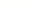 时间：25分钟      分值：100分班级：           姓名：           座号：        【难度A】默写诗歌（20分，每空5分）1.此词中想象天上之景的句子是：                ，                 。2.苏轼《水调歌头·明月几时有》中“此事古难全”里“此事”是指：             ，             。【难度B】诗歌理解（35分，每空5分）词的上片写，下片写。词的下阙，从的自然变化，联系的世事迁移，抒发了词人对的感慨。苏轼的《水调歌头·明月几时有》中通过写明月来表达对天下人美好祝愿，抒发离人心愿的语句是：                              ，                           。【难度C】诗歌中心理解（45分，每题15分）水调歌头苏轼丙辰中秋，欢饮达旦，大醉，作此篇，兼怀子由。明月几时有，把酒问青天。不知天上宫阙，今夕是何年。我欲乘风归去，又恐琼楼玉宇，高处不胜寒。起舞弄清影，何似在人间。转朱阁，低绮户，照无眠。不应有恨，何事长向别时圆？人有悲欢离合，月有阴晴圆缺，此事古难全。但愿人长久，千里共婵娟。1.词的上阙抒写了词人怎样的迷茫和矛盾？2.“转朱阁，低绮户，照无眠”一句在词语的运用和表达情感上都很出色，请简要分析。3.作者对人生的感悟体现在哪些词句上？由此还表现出他的什么特点？第三单元  课外古诗词诵读《商山早行》   校本作业时间：25分钟   分值：100分班级：                   姓名：                     座号：                一、【难度A】默写诗歌（25分，每空5分）《商山早行》中运用典故含蓄地抒发作者思乡之情的句子是“                 ，              ”。《商山早行》中运用有特征性的景物，表现了早行之早的诗句是：               ，                。3.                  ，客行悲故乡。二、【难度B】诗歌理解（30分，每空3分）1.诗中最能表现“早”的是    联“                  ，                。”这两句从描写角度看既有        ，如          ；又有       ，如        。2.“槲叶落山路，枳花明驿墙”两句描写的景象有    有     （只能填一字），互相映衬。诗中写到“雁”是用以表达                            之情。三、【难度C】诗歌中心理解（45分，每题15分）《商山早行》晨起动征铎，客行悲故乡。鸡声茅店月，人迹板桥霜。檞叶落山路，枳花明驿墙。因思杜陵梦，凫雁满回塘。1、前人评论“鸡声茅店月，人迹板桥霜”一联为“意象具足，始为难得”。请结合全诗对此加以分析。2、说说这首诗的“目前之景”和“言外之意”，体会其中的“羁旅乡情”。3、“枳花明驿墙”一句中的“明”用得很妙，请说出妙在何处。第六单元课外古诗《无题》校本作业时间：25分钟分值：100分班级：                   姓名：                     座号：                一、【难度A】默写诗歌（40分，一空5分）李商隐《无题》中赞美献身事业，奉献不止的精神的诗句是：“，”。李商隐的《无题》中寄托作者仕途苦闷的心情，以极其沉痛的心情写伤别的诗句是：“，”。李商隐的《无题》中写女子离别后的担心，含有两人要各自珍重的意思的句子是：“，”。李商隐的《无题》中通过祖籍找到慰藉自己的途径，表达了自己情感的诗句是：“，”。【难度A】诗歌理解（20分，一题10分）1、残：丝：（10分）2、下列对本诗理解和分析不正确的一项是（）。（10分）    A．无题诗一般意旨隐晦，诗人别有寄托，不愿或不便标明作品的题目。这首《无题》一般认为是伤感离别的爱情诗。    B．颔联诗人用象征的手法，借春蚕、蜡烛这两个典型意向所蕴含的执著精神，既表面至死不渝的爱情观又表明对无私奉献精神的推崇。。    C．颈联设想对方伤感久别的种种情景。“但愁云鬓改”是对青春年华的逝去表示忧虑。“改”字，见出别离之久，相思之苦。“应觉月光寒”忖度对方的感受，一往情深。D．尾联中将对方住处比作“蓬山”，含有可望不可即之意，其间必有难以逾越的障碍。【难度B】诗歌理解鉴赏（20分，一题10分）1、为什么说“相见时难别亦难”，两个“难”连用有何深刻含义?（10分）2、请赏析千古名句“春蚕到死丝方尽，蜡烛成灰泪使干”。（10分）【难度C】诗歌阅读鉴赏（20分）阅读下面的这首唐诗，完成14－15题。无题李商隐万里风波一叶舟，忆归初罢更夷犹①。碧江地没元相引，黄鹤沙边亦少留。益德②冤魂终报主，阿童③高义镇横秋。人生岂得长无谓?怀古思乡共白头。注：①夷犹：犹豫，迟疑不定。②益德：指三国时的张飞。③阿童：西晋文官刺史王潜的小字，他曾率水军先入金陵灭东吴，后加封龙骧将军。1.下列对这首诗的理解和分析，不正确的一项是（ ）(5分)A.首句运用比喻手法，将宦途比作险恶的风浪，写自己像——叶扁舟在风波中颠簸无靠。B.领联，澄澈江水边，诗人因祖国山河的秀美壮丽而激动万分，不忍在黄鹤楼边久立。C.该诗结构严谨，首尾联点明题旨，颔颈联讲“夷犹”的原因，为“思乡”埋下伏笔。D.诗人面临建功立业与回归家乡的艰难选择，在未能作出选择之前，头发已经白了。2.用典分为正用和反用。请简要分析本诗与辛弃疾《永遇乐·京口北固亭怀古》如何体现的?(15分)第三单元  课外古诗词诵读《月夜忆舍弟》   校本作业时间：25分钟   分值：100分班级：                       姓名：                     座号：                     一、【难度A】默写诗歌（35分，一空5分）1.《月夜忆舍弟》一诗中感叹离乱造成亲人离散的句子是“                  ，                 ”。2.《月夜忆舍弟》中点明时令的诗句是：                  ，                 。《月夜忆舍弟》中浸润作者主观感情色彩的诗句是“                   ，                   ”                  ，况乃未休兵。二、【难度A】诗歌理解（20分，一题10分）1. 描绘“戍鼓断人行，边秋一雁声”所展现出的画面。2. 对这首诗内容的理解，错误的一项是（   ）A．题目是“月夜”，作者却不从月夜写起，而是首先描绘了一幅边塞秋天的图景，渲染了浓重悲凉的气氛，这就是“月夜”的背景。B．颔联点题，以幻作真的手法却并不使人觉得不合情理，这是因为它极深刻地表现了诗人微妙的心理，突出了对故乡的感怀。C．“有弟皆分散，无家问死生”，这两句诗概括了安史之乱中人民饱经忧患丧乱的普遍遭遇。D．“寄书长不达，况乃未休兵”，紧承五、六两句进一步抒发内心的思念之情。含蓄蕴藉，有着无限深情。三、【难度B】诗歌中心理解（15分，一题15分）1、结合全诗，指出这首诗抒发了作者哪些情感？四、【难度C】诗歌阅读（30分）（一）阅读下面这首唐诗，完成第16-17题。　　　　　　　　月夜忆舍弟 (杜甫)成鼓断人行，边秋一雁声。露从今夜白，月是故乡明。有弟皆分散，无家问死生。寄书长不达，况乃未休兵。16. “戍鼓断人行，边秋一雁声”从，_______、______的角度写边塞凄凉景象，渲染气氛。我们学过的杜甫的“_____________________、_____________________”两句诗与“寄书长不达，况乃未休兵”有异曲同工之妙。(20分)“露从今夜白，月是故乡明”历来为人们称道，请从打情手法的角度加以赏析。 (10分)第三单元  课外古诗诵读《长沙过贾谊宅》   校本作业时间：25分钟   分值：100分班级：             姓名：              座号：             一、【难度A】默写诗歌（30分，一空5分）1.《长沙过贾谊宅》诗中渲染出贾谊故宅萧条冷落之景，抒写出寂寞、怅惘的痛苦、无奈之情的诗句是：                  ，                   。2.《长沙过贾谊宅》中表面怜君，同时也表达了自怜之意的诗句是：                  ，                    。             《长沙过贾谊宅》诗中道出了千古文人的悲剧命运，以及欲求解脱而不可得的苦闷的诗诗句是：                  ，                    。二、【难度A】诗歌理解（20分）1.古诗词常常为了照应韵律而颠倒词序、语序，出现一些倒装的现象。本诗的第二联即是倒装语句，请将其还原为常规语序，并说说该联渲染了一幅怎样的画面。（10分）2.下列对这首诗的理解和分析，不正确的一项是（  ）（10分）A．首联“悲”字，直贯篇末，奠定全诗凄怆忧愤的基调，暗寓刘长卿悲苦命运。B．颔联通过“秋草”“寒林”“日斜”等景物描写，渲染贾谊宅萧条冷落的景象。C．诗中的“君”是对屈原和贾谊的尊称，“怜君”一句表达诗人与他们志同道合。D．这首怀古诗意蕴含蓄，诗人巧妙地把自己的身世境遇同两位先哲联系在一起。                                                        三、【难度B】诗歌理解鉴赏（20分，一题10分）1、请写出“栖迟”和“吊”的意思。2、选一角度，简要赏析本诗表现手法上的特点。四、【难度C】诗歌对比鉴赏（30分）（甲）酬乐天扬州初逢席上见赠唐   刘禹锡巴山楚水凄凉地，二十三年弃置身。怀旧空吟闻笛赋，到乡翻似烂柯人。沉舟侧畔千帆过，病树前头万木春。今日听君歌一曲，暂凭杯酒长精神。（乙） 长沙过贾谊宅唐   刘长卿三年谪宦此栖迟，万古惟留楚客悲。  秋草独寻人去后，寒林空见日斜时。汉文有道恩犹薄，湘水无情吊岂知。  寂寂江山摇落处，怜君何事到天涯。9.乙诗的颈联“汉文有道恩犹薄，湘水无情吊岂知？”表达了诗人怎样的情感，请简要分析？10．甲诗的颔联用了两个典故表达回归后的感受，前半句表达了___________       ；乙诗中的颈联以“汉文有道”反衬贾谊被贬的凄凉，以“湘水无情”烘托贾谊的痴心，道出了_____    _    （10分）11．诗歌的阅读鉴赏，必须以解读诗歌的意象为突破口，在领悟意象寓意的过程中，才能把握诗歌的内容，领会诗歌的主旨，进入诗歌的意境，感知诗人的情感。甲诗作者贬官多年，回京路上心绪难平中又不乏刚健昂扬之气，是通过哪些意象分别表现出来的？乙诗中“秋草、寒林、寂寂江山”这些意象表达作者怎样的感情？（20分）九年级上册第六单元《咸阳城东楼》校本作业时间：25分钟分值：100分班级：             姓名：              座号：             一、【难度A】默写诗歌（40分，一空5分）1.《咸阳城东楼》中诗人游宦长安，远离家乡，一旦登临，思乡之情涌上心头的诗句是：，。2.《咸阳城东楼》中常用来比喻重大事件发生前的紧张气氛，是千古传咏的名句是：，。3.《咸阳城东楼》中晚,眺近景，虚实结合，把诗人的愁怨从“万里”推向“千古”，以实景叠合虚景，吊古之情油然而生的诗句是：，。4.《咸阳城东楼》中融铸着诗人相思的忧愁和感古伤今的悲凉，委婉含蓄，令人伤感的诗句是：，。二、【难度A】诗歌理解（20分，一题10分）1.分析“一上高楼万里愁”的“愁”含义和作用。2.下列对本诗的理解和分析不正确的一项是( )(3分)A.诗人登楼远望，蒹葭杨柳，好似江南之景，千古万里之愁，以乡思为始。B.颔联云起日沉，雨来风满，动感分明;“风为雨头”，含蕴深刻。C.颈联写晚眺之景，虚实结合，视听结合，以实景叠合虚景，景中有浓浓的情。D.尾联“莫问”乃劝诫之词，表达了对唐王朝的憎恨以及自己消极的心态。三、【难度B】诗歌理解鉴赏（10分，一题10分）1.根据《咸阳城东楼》内容，概括作者“愁”的原因。2.简要赏析《咸阳城东楼》颈联的表达效果。四、【难度C】诗歌鉴赏（30分）1、	下列对诗的理解和分析不正确的一项是（）（10分）A.诗句中“一上”表明触发诗人情感时间之短瞬，“万里”则极言愁思空间之广大。B.该诗景别致凄美，情愁苦悲怆，意蕴藉苍凉，境雄阔高远，堪称晚唐登临之作的翘楚。C.诗中以遍地绿芜、黄叶高林来渲染秦苑、汉宫的荒废，这些景致为诗人傍晚远眺实景。D.该诗中“山雨欲来风满楼”是千古名句，常转用于比喻重大事件发生前的紧张气氛。2、诗中哪个字奠定了全诗的感情基调？产生此情感的缘由是什么？请简要分析。（20分）第三单元课外古诗词诵读《左迁至蓝关示侄孙湘》校本作业时间：25分钟分值：100分班级：                   姓名：                     座号：                一、【难度A】默写诗歌（40分，一空5分）韩愈的《左迁至蓝关示侄孙湘》中表明韩愈效忠朝廷的态度和决心的诗句是，。直言诗人忠君报国信念的诗句是:，。3、以景来寓前途坎坷难料的句子:，。它与李白《行路难》里的“，。”有异曲同工之妙。二、【难度B】诗歌理解（20分，一题10分）1.对这首诗的内容理解不当的一项是（      ）(3分)A.本诗是韩愈写给自己的侄孙韩湘的，诗题中“左迁”一词是“降职、贬官”之意。B.“圣明”在这里指皇帝，与圣上、陛下、天子等词意义相同。C.“家何在”“马不前”，表明作者感到回朝廷无望和前途渺茫。D.“肯将衰朽惜残年”，传递出作者由于年老而不得不屈服的悲愤之情。2.对这首诗赏析不当的一项是（      ）(3分)A.“朝奏”和“夕贬”两相对照，突出时间之短，说明获罪之速，隐含作者忧愤之情。B.“横”写广度，云横而不见家，也不见长安;“拥”写高度，风雪载途，英雄失路。C.颈联虽隐去了诗人的自我形象，但苍凉的画面仍具有撼动人心的力量。D.表现手法上，本诗采用叙述手法入诗，体现了韩愈诗“以文为诗”的特点。三、【难度C】诗歌阅读（40分，一题20分）左迁至蓝关示侄孙湘一封朝奏九重天，夕贬潮阳路八千。欲为圣明除弊事，肯将衰朽惜残年！云横秦岭家何在？雪拥蓝关马不前。知汝远来应有意，好收吾骨瘴江边。     【注释】① 选自《韩昌黎诗系年集释》。唐宪宗元和十四年正月，宪宗命人从凤翔法门寺迎佛骨入宫供奉。诗人时为刑部侍郎，上书极言其弊，触怒宪宗，被贬潮州刺史。此诗是在被贬途中所写。1.“九重天”在这里指_________________。（5分）2、这首诗的颔联表达了诗人怎样的愿望？体现了诗人怎样的精神？（20分）3、赏析“云横秦岭家何在？雪拥蓝关马不前”中“横”“拥”两字的表达效果。（15分）《行香子.树绕村庄》   校本作业时间：25分钟   分值：100分班级：                      姓名：                   座号：                一、【难度A】理解性默写（20分）1、集中写春之一隅，色彩鲜明，暗含香气，绚烂多彩又充满生机，达到以点带面的艺术效果的句子是: 2、描写作者翻过山岗所见的另一番景象的句子是:二、【难度A】诗歌理解（10分）1、下列对《行香子》的理解有误的一项是(    )A这首词，通过记述自己的一次兴致勃勃的春游，展示了一种大自然的优美境界，体现了词人对自然风光的热爱之情。B动静结合。通篇全是写景，但上下片的安排与采取的视角各不相同。上片侧重描述动态景物，时有化静为动，如“绕”“收”等字，游人缓步其中;下片侧重描绘静态景象，其中静景动景又互相映衬。这样，就写出了春天的盎然生机。C这首词随作者的春游顺序展开景物描写，作者笔下的景色具有色彩明丽、生机勃发的特点。D这首词语言简洁，极少修饰;如“红、白、黄;啼、舞、忙”，有静有动，有色有声地描绘出一幅百花盛开，营歌燕舞的美好图画。三、【难度B】诗歌理解鉴赏（10分）1、下列关于《行香子.树绕村庄》的赏析，正确的一项是(    )A、本词上阙移步换景，以村庄为中心描写四周景物，写出了词人所见的烂漫春光。B、本词下阙定点观察，写出了围墙、茅堂、桥、流水等意象，表达了作者喜爱之情。C、本词着力表现了清新自然、绚丽多彩、充满生机的农家田园景象。D、正如词人“倚东风、豪兴徜徉”，本词主要表现了词人意兴豪迈、旷达洒脱的情怀。四、【难度C】阅读下面这首宋词，完成问题。 （50分）行香子·树绕村庄秦观树绕村庄，水满陂塘①。倚东风、豪兴徜徉②。小园几许，收尽春光。有桃花红，李花白，菜花黄。远远围墙，隐隐茅堂。飏青旗、流水桥旁。偶然乘兴、步过东冈。正莺儿啼，燕儿舞，蝶儿忙。 　　【注释】①陂塘：池塘。②徜徉：安闲自得地步行。词人在词中描绘了一幅什么样的图景？表达了怎样的感情？此词在艺术手法上有何特点？《丑奴儿 书博山道中壁》   校本作业时间：25分钟   分值：100分班级：                    姓名：                       座号：                 一、【难度A】疏通文意（30分，一空6分）1、词中“少年”指的是          2、“层楼”在词中指                   3、 “为赋新词强说愁”一句中“强”读作         ，意思是           4、词中“欲说还休”的意思是                二、【难度A】诗歌理解（20分，一题10分）1、下列理解不恰当的一项是      A．“不识”是因“少时”纯真无知，“识尽”是因“而今”饱尝忧患。B．上片抒发少时不谙世事的闲愁，下片感慨当下“欲说还休”的悲愁。C．上片慷慨豪放，下片哀婉凄绝，上下两片的词风形成了鲜明的对比。D．“却道天凉好个秋”一句，含蓄地表达了词人之“愁”的深沉厚重。2、下列诗句中与本词所表达的思想感情相类似的一句是          A．酒酣胸胆尚开张，鬓微霜，又何妨？  B．胡未灭，鬓先秋，泪空流。C．衣带渐宽终不悔，为伊消得人憔悴。  D．伫倚危楼风细细，望极春愁，黯黯生天际。 三、【难度B】诗歌理解鉴赏（20分，一题10分）1、词中用了两个“欲说还休”，有何妙处？试结合全词简要分析。2、词的上片说“少年不识愁滋味”,下片却说“而今识尽愁滋味”，这样安排有什么作用？【难度C】诗歌对比鉴赏（30分）【甲】丑奴儿·书博山道中壁                    少年不识愁滋味，爱上层楼。爱上层楼。为赋新词强说愁。而今识尽愁滋味，欲说还休。欲说还休。却道天凉好个秋。【乙】破阵子•为陈同甫赋壮词以寄之醉里挑灯看剑，梦回吹角连营。八百里分麾下炙，五十弦翻塞外声，沙场秋点兵。马作的卢飞快，弓如霹雳弦惊。了却君王天下事，赢得生前身后名。可怜白发生！1、甲词的词牌名是《丑奴儿》，题目是      。乙词中，“麾”的意思是      。（20分）2、对两首词理解不正确的一项是（      ）（10分）A.甲词表达了作者对朝廷的讽刺和不满。         B.乙词表达了作者内心无限的感慨悲愤。C.都是通过对比表达了报国无门的痛苦。D.都以时间为线索表达深沉真切的哀愁。第三单元《岳阳楼记》校本作业时间：25分钟分值：100分班级：                   姓名：                     座号：                【难度A】字词解释（45分，一空3分）(1)谪守巴陵郡　           (2)予观夫巴陵胜状胜：(3)朝晖夕阴晖：           (4)南极潇湘极：(5)迁客骚人迁：           (6)日星隐曜曜：(7)樯倾楫摧倾：         　(8)薄暮冥冥冥冥：(9)去国怀乡国：           (10)春和景明景：(11)沙鸥翔集集：          (12)锦鳞游泳鳞：(13)岸芷汀兰汀：          (14)长烟一空一：(15)宠辱偕忘宠：          (16)把酒临风把：二、【难度A】句子翻译（15分，一题5分）1、政通人和，百废具兴。2、予尝求古仁人之心，或异二者之为，何哉？先天下之忧而忧，后天下之乐而乐。三、【难度B】理解性句子（18分，一题9分）1、“是进亦忧，退亦忧”中的“进”和“退”分别指什么？文章第3段和第4段文字所写的景和所抒的情有什么不同？请简要概述。【难度C】课外拓展延伸（22分）(一)嗟夫！予尝求古仁人之心，或异二者之为，何哉？不以物喜，不以己悲，居庙堂之高则忧其民，处江湖之远则忧其君。是进亦忧，退亦忧。然则何时而乐耶？其必曰“先天下之忧而忧，后天下之乐而乐”乎！噫！微斯人，吾谁与归？(节选自范仲淹《岳阳楼记》)(二)吴玠①素服飞②，愿与交欢③，饰名姝④遗之。飞曰：“主上宵旰⑤，岂大将安乐时？”却⑥不受，玠益敬服。少豪饮，帝戒之曰：“卿异时到河朔，乃可饮。”遂绝不饮。帝初⑦为飞营第⑧，飞曰：“敌未灭，何以家为⑨？”或⑩曰天下何时太平，飞曰：“文臣不爱钱，武臣不惜死，天下太平矣。”(节选自《宋史》)【注释】　①吴玠：南宋抗金名将。②飞：南宋抗金名将岳飞。③交欢；结为好友。交，结交。欢，友好关系。④姝：美女。⑤主上宵旰：皇上勤于政事。主上，皇帝。宵旰，“宵衣旰食”的略语。⑥却：推辞。⑦初：当初。⑧第：府第，住宅。⑨何以家为；为什么要安家呢？⑩或：有人。1．对下列句子中加点词语的解释，不正确的一项是()(4分)A．予尝求古仁人之心　　　求：探求B．或异二者之为或：有的人C．不以物喜物：外物、外界环境D．居庙堂之高则忧其民庙堂：指朝廷2．把下列句子翻译成现代汉语。(6分)居庙堂之高则忧其民，处江湖之远则忧其君。文臣不爱钱，武臣不惜死，天下太平矣。3．语段(一)中“不以物喜，不以己悲”运用了什么修辞手法？有什么作用？(6分)4．语段(一)中的范仲淹和语段(二)中的岳飞有什么共同特点？请简要概括。(6分)第三单元  课外古诗词诵读《醉翁亭记》   校本作业时间：25分钟   分值：100分班级：                      姓名：                      座号：                  一、【难度A】给加点的字注音。（24分）林壑（    ）  潺潺（    ）  辄醉（    ）  晦明（    ） 野蔌（    ）  觥筹（    ）  伛偻（    ）  琅琊（    ）【难度A】解释下列加点的词语。（32分）（1）野芳发而幽香                           （2）山肴野蔌                        （3）杂然而前陈者                           （4）苍颜白发                        （5）至于负者歌于途                         （6）伛偻提携                       （7）颓然乎其间者                           （8）若夫日出而林霏开               三、【难度B】翻译句子（18分）伛偻提携，往来而不绝者，滁人游也。苍颜白发，颓然乎其间者，太守醉也。晦明变化者，山间之朝暮也。四、【难度C】拓展训练（26分）环滁皆山也。其西南诸峰，林壑尤美，望之蔚然而深秀者，琅琊也。山行六七里，渐闻水声潺潺而泻出于两峰之间者，酿泉也。峰回路转，有亭翼然临于泉上者，醉翁亭也。作亭者谁？山之僧智仙也。名之者谁？太守自谓也。太守与客来饮于此，饮少辄醉，而年又最高，故自号曰醉翁也。醉翁之意不在酒，在乎山水之间也。山水之乐，得之心而寓之酒也。1、文中哪句话概括描述了滁州地理环境的特征？（5分）2、文中哪些语句描写了远景？（5分）3、文中哪些语句描写了近景？（5分）文段中直抒作者胸臆的句子是（5分）概括本段的大意（6分）第三单元  第12课《湖心亭看雪》   校本作业时间：25分钟   分值：100分班级：                   姓名：                   座号：             【基础巩固】1.根据拼音写汉字或给加点的字注音。（20分）cuì衣（     ）       雾sōnɡ（     ）         hànɡdànɡ（     ）（     ）    草芥（     ）        铺zhān（     ）         更（     ）定 强（     ）饮        拏（     ）一小舟        长堤（     ）2.解释下列加点的词语。（24分）（1）拥毳衣炉火                   （2）雾凇沆砀                  （3）与余舟一芥                   （4）余强饮三大白而别                  （5）舟子喃喃曰                   （6）是日更定                  （7）余挐一小船                   （8）是金陵人，客此                  3. 文学常识填空与名句默写。（18分）（1）本文选自《               》，作者           ，字宗子，号          ，      （朝代）山阴人，明亡后不仕。除本文出处外，他的另一部作《               》。（2）大雪三日，                         。（3）是日更正，                   ，                   ，独往湖心亭雪。（4）及下船，舟子喃喃曰：“                                    。”4. 对课文理解赏析不正确的一项是（    ）（3分）A.第一段交代作者住西湖的特定时间与环境，暗含着对西湖雪景的痴情。B.第二段通过对天、山、云、水，上下浑然一白的白描手法和一痕长堤，一点湖心亭，一芥舟，两三粒舟中人的衬托，展示了雪中西湖的壮观。C.第二段可见作者痴心观赏雪中西湖美景的独特感受。D.最后一段借舟子的话赞作者比客居者更痴情于西湖。【拓展训练】阅读下面袁宏道的西湖名文，完成文后习题。西湖从武林门向西，望保叔塔突兀层崖中，则已心飞湖上也。午刻入昭庆，茶毕，即棹小舟入湖。山色如娥，花光如颜，温风如酒，波纹如绫，才一举头，已不觉目酣神醉。此时欲下一语描写不得，大约如东阿王梦中初遇洛神时也。余游西湖始此，时万历丁酉年二月十四日也。晚同子公渡净寺，觅阿宾旧住僧房。取道由六桥、岳坟、石径塘而归。草草领略，未及遍赏。次早得陶石篑帖子。至十九日，石篑兄弟同学佛人王静虚至，湖山好友，一时凑集矣。5.给加点的字注音。（8分）即棹（     ）小舟入湖     突兀（     ）   已不觉目酣（     ）神醉    波纹如绫（     ）6.加点的字词解释有误的一项（     ）（3分）A.即棹小舟入湖：名词船桨，这里作动词，划桨 B.已不觉目酣神醉：喝醉酒C.觅阿宾旧住僧房：寻找 D.余游西湖始此：开始7.用现代汉语翻译下列句子。（6分）（1）茶毕，即棹小舟入湖。译文：                                                                                   （2）已不觉目酣神醉。译文：                                                                                   8.文中游西湖的路线是怎样的？（6分）9.按下面的意思，分别写出相关的文句。（8分）（1）描写西湖全景的句子是：                               。（2）描写初见西湖美景时心态的句子是：                             ____。10.用现代汉语描绘下列景色。（4分）山色如娥，花光如颜，温风如酒，波纹如绫，才一举头，已不觉目酣神醉。九年语文复习 现代文阅读训练时间：25分钟   分值：20分班级：                   姓名：                     座号：                天坛古柏肖复兴天坛位于北京市永定门内大街路东，是明清两代皇家祭天祈谷处。天坛里最多的树木，是柏树。在植物之中，比起娇艳的花草，柏树具有长久的生命。人类和古树比起来，最多不过百年之躯，哪怕是帝王，都是无法与几百年乃至上千年的树木相匹敌的，人在这些千年古柏面前，显得很渺小。走到这些古柏密密的树荫下，我有时会想，没有了古柏，哪怕是盛开着鲜艳花朵诸如桃李海棠一类的树簇拥着祈年殿和圜丘，也是不适合的。只有古柏，如彩云拱月，托起了整个天坛。从祈年殿和圜丘俯瞰四周，天坛古柏巍然屹立在雄浑庄重的古建筑周围，蓊郁森森，高大威严，像是元帅麾下庄重威武的将士；很难设想，天坛里如果没有了这些古柏，那些杂花新树，只会是一片花拳绣腿。或许你可以在别的地方复制几个天坛，却绝对不能复制出这里的参天古柏。有一棵古柏，在天坛里很特别。它是斜躺在那里的。不知道什么原因，它从巍巍直立，变成了这个样子。是雷雨？是地震？还是战火？它的枝干离地面很近了，眼瞅着就要倒下了，但它还是坚强地支撑着，箭一样斜指向天空，就像战场上一个中弹也不肯倒下的武士。于是，它与众不同地活了下来，定格成今天这样，像一尊罗丹或马约尔的雕塑。它很粗壮，纵使躯干已经被扭曲成这样，一年四季枝叶茂密，生命力依然旺盛如年轻的时候。每一次经过，我都要站在它身边看一会儿，有时会觉得它如同一尊卧佛，洞悉世事沧桑与人生况味，有几分幽邃和神秘。这棵古柏，我小时候就见过，几十年过去了，它还斜卧在那里，只是以前我可以爬到树上玩耍，现在被铁栏杆围起来了。几十年过去了，我垂垂老矣，它还是像以前那样的枝繁叶茂。几十年算什么，几百年都过去了，它不是照样青春如昔吗？如今，它的树根处，居然又长出了新的枝丫，许多青草也爬满四周，甚至缠绕上它苍老皴裂的躯干。面对这样的柏树，你会不会产生一种生生不息的感觉？就像我们的民族一样。夏天，我坐在它对面画它，觉得它越发枝叶茂密、浓郁苍绿，如一潭深湖。我一遍遍端详它，仔细看遍了它的浑身上下，忽然，觉得它好像在对我讲话，只是我听不懂树的语言。古柏很有特色，尤其是天坛的古柏，因融入苍茫的岁月而富于历史感的力度和深度。当年，梵高居住在法国阿尔的时候，很爱画柏树，即使病重住进圣雷米疗养院里了，还斜倚着躺椅，颤抖着手，画着疗养院里的柏树。他说：“柏树在线条和比例上都很美，像埃及的方尖碑。”我从来没有听说过有人以这样崇高的比喻评价柏树。史铁生对地坛的古柏情有独钟，说它们“纠缠在一起的枝条，像是岁月无声的撕扯”，说“这些和树干扭曲在一起的大藤蔓有特殊的故事感”。面对柏树，梵高是画家的角度，史铁生则是作家的角度。梵高强调它们特殊的美和美术的元素，史铁生强调它们的故事感和历史感等更多文学的元素。或许，两者结合在一起，才可以更丰富而准确地概括天坛里的古柏给予人们的启示，让人们能够更好地认识它们。有一天，我到北大参观塞克勒博物馆，忽然看见院落里的石座上放着一块日晷，由一根针一样细的支柱支撑，呈斜立状，指向天空。我一下子想起，天坛里的这棵古柏不也是斜立着吗？而且，比日晷的倾斜度还要大。我觉得古柏、起码这棵古柏就像我们古代的日晷，直指天空，直指时辰，天人合一，与人相和谐。天坛古柏，不仅是“活的文物”，更是“国之瑰宝”！     10．【难度A】下列对文章的理解和分析，不正确的一项是（     ） （3分）A．开头将人类和古树相比，又举帝王的例子，突出表现人类在古柏面前是渺小的。B．文章以感情变化为线索贯穿全文，写出“我”对古柏从畏惧到敬仰的心理变化。C．“我可以爬到树上玩耍”“我坐在它对面画它”，表现“我”对天坛古柏的深情。D．文章语言细腻，意味隽永，在平常事物中写出对生活的感受及对社会人生的思考。11．【难度B】文章从哪些方面写天坛的古柏？请简要概括。（答出三点即可）（6分）12．【难度B】结合语境，按要求赏析。（5分）   （1）还斜倚着躺椅，颤抖着手，画着疗养院里的柏树。（赏析加点词）（2分）（2）它还是坚强地支撑着，箭一样斜指向天空，就像战场上一个中弹也不肯倒下的武士。（赏析句子）（3分）13．【难度C】文中写梵高和史铁生有什么作用？请简要分析。（4分）14．【难度C】文章最后一段有什么含意？请结合全文简要分析。（6分）九年语文复习 现代文阅读时间：25分钟   分值：20分班级：                   姓名：                     座号：                阅读下面的文字，完成10-14题。（20分）粮食要到肚子里   陈军①儿时在农村，家乡人一般不说浪费粮食，而是说糟蹋粮食。在乡亲眼里，人要活命，得靠粮食，粮食与人有着过命的交情，而珍惜粮食、敬畏粮食最朴素的观念就是“粮食要到肚子里”。②农村人最知种粮苦，都跟粮食亲。记得那时收麦子，芒种前后是农家人忙断腰的一季。印象中，那时天还黑着，爹娘便拎着镰刀，踏着月光下地了。③娘割麦子快，手持镰刀弯腰揽麦，只听到麦秆遇刃的“嚓嚓”声，一行割完才直起身来擦把汗。娘说这样割麦，一来少起身，腰就少疼点儿；二来可以少擦汗，不直起身汗就直接顺着眉毛滴到地里了。那时，学校都放麦假，让我们这些孩子也帮着家里麦收。我割一天的麦子，太阳烤，麦芒刺，晚上躺在床上，脸又红又痛，腰都不是自己的了。很多年后忆起割麦，脑海中总会浮现出金黄的麦浪，交织着滚烫的汗水和弯曲的背脊……收一季麦下来，爹娘都会瘦一圈。一粒麦就是一滴汗珠，一仓黄灿灿的麦子，就是一缸滚烫烫的汗珠。④割完麦子，我和妹妹的任务就是拾麦穗。拾完麦穗后，地不急着耕，还要空上一个星期左右，娘说：“地里应该还有一些没有拾回来的麦穗，让鸟雀子叼干净了再犁。”⑤收麦后的第一顿馍，是我们最期待的。蒸馍前，爹挑水，劈上好的筋骨柴。娘揉面，做馍，上蒸笼。我和妹妹烧火，打下手。蒸笼开始变得潮湿，不断冒出麦香味儿时，两个小肚子开始“咕咕”叫，我和妹妹一步不离地守在旁边，等着开笼。娘心中有数，她说蒸馍的火候要刚刚好，不够火或者蒸过了，都不好吃。她一声“起笼”，笼盖一掀，那叫一个香啊！⑥可娘说，新麦下来的第一口馍是不能急着吃的。中午，太阳当头照，万物明朗。爹把一条板凳往太阳底下一放，把一屉热腾腾的馍放在板凳上。馍的热气袅袅升起，娘双手合十，嘴里祷告着。她双手从胸前一放下来，我和妹妹就跑上前，一人捧一个馍，不一会儿，一个钵头大的馍就下了肚。在那明晃晃的阳光下，在那与粮相依的岁月里，在爹娘的衣襟边，馍香仿佛能在胃里留存好多年，未来某个特定时刻就会热乎乎地翻腾起。⑦农村人对粮食的态度是三尺黄土般的心思，种粮时那些艰辛的历程，仿佛是在天地之间进行着某种庄严的仪式。而对于一粒粮食来说，从土里到达肚里，才是它的归宿。⑧老家鄂西北都是旱田，一年两季主粮，五月收麦，十月收苞谷。白花花的麦面是细粮，黄灿灿的苞谷是粗粮。家里来了客，娘都是擀面、蒸馍。苞谷是粗粮，一般不用来招待客人，除了自家人吃，还留一些给牲畜吃。每一粒粮食都到了肚子里，就连粮食的那一层外衣也是牲口的好粮，比如麦糠、玉米包壳。⑨那个年代，粮食不宽裕。有时接济不上了，或者家里来了客，麦子还没磨，都要去邻居家借面。我家靠面缸的那面墙上，像一面选举墙，借了谁家的面，就记下 “正”字，欠几瓢就划几笔。家里磨了麦面，头等事就是还面。娘舀起满满一瓢面，再用一个小碗向上加，边加边轻轻拍实，直到堆出一道尖儿。我说：“借的时候是平平的一瓢。”娘瞪我一眼：“你懂啥！”还叮嘱我路上不要跑，别把面洒了。⑩我家的面倒入别家的面缸时，“噗”的一声，会升起一小团尘雾，真是欢腾。还三婶的面时，她说：“你娘这个人呀，就是讲究！”在粮食紧缺的那些年，还面时的这道尖儿，让娘在村里有了个好名声。⑪时代在变，人与粮食的关系没有变。后来我到了城里，虽然不再种粮了，但看到粮食总是格外亲。对粮食的这份情义，我也一点一点地讲给我的孩子，并在假期带她们回到乡下，体验种粮的不易。我给孩子们立了一条规矩，也是长辈们常常挂在嘴边的话——粮食要到肚子里。（摘编自2020年9月18日《光明日报》）10.下列对文章的理解和分析，不正确的一项是（    ）（3分）A.文章围绕人与粮食的关系，主要写了割麦、蒸馍和娘借面还面三件事。B.文章写娘蒸馍后“双手合十，嘴里祷告着”，表现了娘的迷信和愚昧。C.文章的语言平实质朴，通俗易懂，蕴含了农村人对粮食最朴素的情感。D.文章结尾“我”希望继续保持人对粮食的情义并给孩子们立了一条规矩。11.结合语境，按照要求赏析。（5分）（1）馍香仿佛能在胃里留存好多年，未来某个特定时刻就会热乎乎地翻腾起。（赏析加点词）（2分）蒸馍前，爹挑水，劈上好的筋骨柴。娘揉面，做馍，上蒸笼。我和妹妹烧火，打下手。（赏析句式）（3分）12.文章说“粮食要到肚子里”，除了到人的肚子里这一“归宿”外，粮食还有哪些“归宿”？请简要概括。（4分）文章第③段写“我”割麦有什么作用？请简要分析。（4分）14.请结合娘借面还面的相关内容，简要分析“娘”这一形象。（4分）九年语文复习 阅读训练 校本作业时间：15分钟   分值：10分班级：                   姓名：                     座号：                【题文】阅读下面的文字，完成小题。为什么盯一个字看久了，反而感觉不认识了？①你有没有过这样的经历，盯着一个字看久了，这个字好像变得越来越扭曲，到最后甚至感觉都不认识这个字了？例如“了”字，你试着 30秒，越看越一脸懵……这个字原本在日常中应用频繁，但却可以在长时间的观察下逐渐变得陌生。不光是盯久了，一个字写久了也会有出现相同的感觉。这究竟是怎么一回事呢？②其实，这一现象在心理学上被称为“语义饱和”，简单理解，就是盯着一个文字久了，我们的大脑便只重点关注它的字形，从而忽视了它的语义，产生了短暂的陌生感。通常来说，这个过程只会持续几十秒，当你闭上眼睛或者转头看看其他事物，这种感觉就会消失了。③那么，这个现象是如何产生的呢？目前受到普遍支持的一个观点就是来自这个词的创造者Leon James，他认为这是我们的大脑产生的反应性抑制。④首先，让我们先搞懂在“认字”的这个过程中，我们的小脑袋到底经历了什么。⑤看到一个字时，我们的大脑会经历两个步骤：⑥我们的眼睛先输入了字形的图案信息，然后传送给大脑；大脑接受到了这个图案信息后开始运转，在它的知识仓库里找到和这个字形相关联的意义，然后把它们联系起来。⑦而在这个过程中，主要负责接收和处理信息的是我们大脑中的神经元，也就是在识别文字时，字的笔画结构等视觉上的信息，会刺激着神经元。被刺激后，神经元会发送视觉信号给我们的神经中枢，我们的神经中枢就会在一个视觉与文字记忆的数据库进行比对，找到正确的语义，我们也就理解了这个字的含义。⑧但是如果你长时间盯着一个字看，情况又会有所改变。你的眼睛不断接收这个字形，同一个区域的神经元会被反复刺激，然后神经元再反复发送信号给神经中枢，神经中枢再反复读取记忆库中的数据。⑨短时间内进行了这样一个反复的过程，神经元感觉到疲倦了，它就会选择偷懒，减少接受刺激。直至最后罢工，也不发送信号给神经中枢了。因此，我们看到一个字就只剩下它的形状，而短暂失去了它的内涵。⑩Leon James表示，任何一个词都可能成为我们体验语义饱和的牺牲品。但也有例外，举个例子，大碗宽面「biáng biáng面」的字，不论我们盯多久，它也很难在我们脑海里分崩离析。这样一个字形结构复杂而且乍看很是陌生的字，会使我们的大脑进行数据对比时更专注，也就无法在短时间内偷懒。相反，能让我们在十分短的时间内产生语义饱和感觉的字，都是一些字形简单的，极为日常的字。这些字在一段时间的观察下，我们会逐渐忽视这是一个汉字，而去注重笔划图形，反而更容易脑补成其他符号。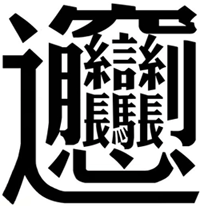 ⑪没错，其实不用看多久，我就忘了“韭”是一个字，而是仙人掌或者两座高楼；“击”是插在深坑里的电线杆；还有“义”字，看久了就是一个高举双臂的小人儿了。有些结构稍微复杂的字会在长久注视下开始分裂，由一个熟知的字变成两个字。如“的”字，盯久了就只能分出“白”与“勺“了。⑫其实，这就是我们神经活动中出现的疲劳现象，不仅仅只会出现在我们看字的时候，我们的其他感官，也会出现同样的现象。而视觉上除了看字，看其他事物也是相同的道理。视觉上产生的饱和效应久而久之，甚至演变成一个“都市怪谈”。【小题1】【难度A】下面说法正确的一项是（  ）（3分）A．一个字盯久了，产生的语义饱和现象将会持续很长时间。B．任何词都会成为我们体验语义饱和的牺牲品，无一例外。C．在短时间观察下，越复杂的文字越会被脑补成其他符号。D．不仅仅视觉，听觉、嗅觉等其他感官也会产生饱和效应。【小题2】【难度B】请简要概括造成“一个字盯久了，反而感觉不认识”的原因。（3分）【小题3】【难度C】请以“苹果”为例，根据第⑤—⑦自然段的内容，说说大脑识别“苹果”一词的过程。（4分）九年语文复习 阅读训练 校本作业时间：15分钟   分值：10分班级：                   姓名：                     座号：                (五)阅读下面材料,完成18~20题。（10分)材料一:故宫博物院于2020年9月1日开始了为期两个且的“千古风流人物”故宫博物院藏苏轼主题书画特展。书画类藏品对保管的温度、光线、湿度、气流等有着非常苛刻的要求,它们不会经常展出,也不会展出很长时间。所以故宫的书画馆不像珍宝馆、钟表馆那样，有常年稳定的展品供游客观赏。书画展都不是常设展,这类展览百年难遇,所以叫“特展”。材料二:导览示意图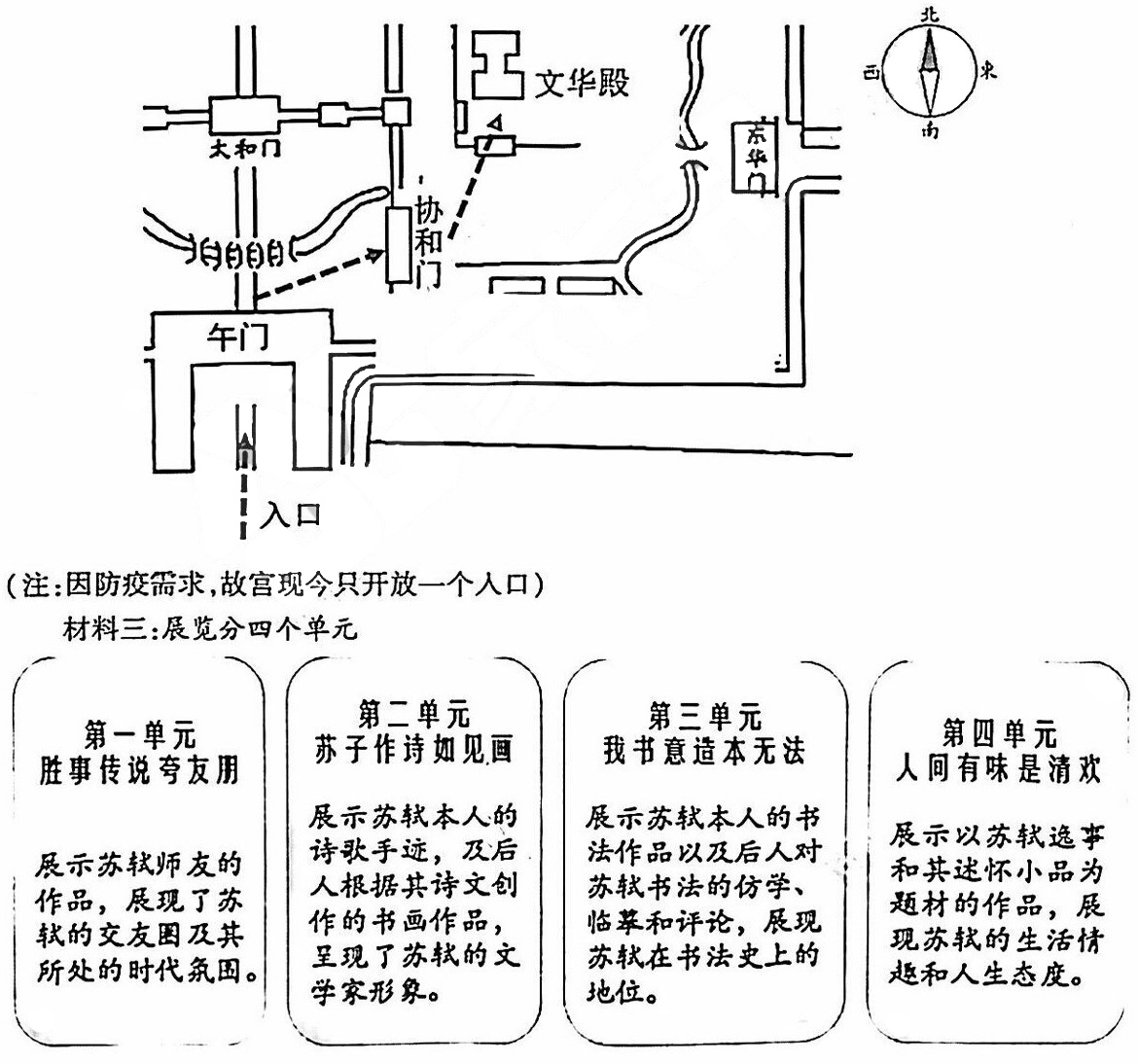 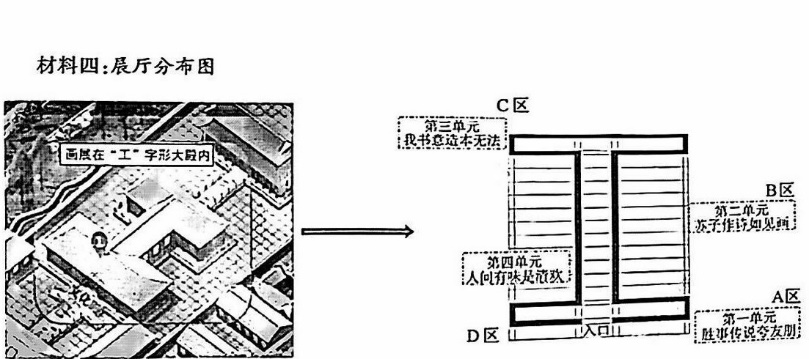 18.下列说法不正确的一项是(   )(3分)A.2020年国庆期间,人们可前往故宫参观苏轼书画特展。B.苏轼书画作品均为珍品,故不像其他书画可常年展览。C.此次苏轼书画作品展设在文华殿。该殿呈“工”字形。D.此次苏轼书画作品展分四个单元,每单元有不同主题。根据材料二的导览示意图,告知游客该如何沿虚线指示方向,到达书画展展厅所在地“文华殿”。(3分)20.某书法爱好者欲一睹苏轼草书《醉翁亭记》(拓本)的风采,你会引导他前往展厅A、B、C、D哪个区域?请根据材料三、材料四给出建议,并说明理由。(4分)九年级 校本作业 名著《简爱》重点知识复习提纲及练习用时：20＋20分钟（分两天完成）班级：             姓名：              座号：          一、【难度A】梳理（1）简·爱幼年时因父母去世被送到盖茨黑德庄园的舅妈家抚养，由于她反抗表哥约翰的殴打，被里德太太关进了红房子。（2）里德太太请来了常给仆人看病的劳埃德先生给简·爱看病，蓓茜这几天也对简·爱温柔体贴，简·爱央求她去书房取来一本《格列佛游记》。（3）简·爱担心勃洛克赫斯特先生把她的“恶名”告诉谭波尔小姐和教师们，于是偷听他和谭波尔小姐的对话，不料摔坏了写字板，因而遭到了他的处罚和羞辱。（4）海伦（填人名）在一场传染性很强的斑疹伤寒爆发之际得了肺病死去。（5）简·爱在洛伍德学校的第一天认识了好心的谭波尔小姐。（6）简·爱找到第一份工作的方式是登广告，工作是做家庭教师。（7）简·爱给阿黛尔上课，她发现她的学生相当听话，但是不大肯用功。（8）简·爱通过与罗切斯特的第一次谈话，觉得他是一个“喜怒无常，态度生硬”的人。（9）桑菲尔德举行宴会，罗切斯特在宴会上对英格拉姆小姐大献殷勤，简·爱受到布兰奇母女的冷遇，忍辱离开客厅。（10）庄园里发生了一件突发事件——梅森（填人名）被三楼的疯女人咬伤了。尖叫声吵醒了住在庄园里的宾客，罗切斯特先生在众人面前竭力掩盖。（11）婚礼上来了一位律师，他告诉大家罗切斯特已婚的事实。罗切斯特承认并带大家去看了他那有精神病史的合法妻子。（12）简·爱离开桑菲尔德庄园，包裹落在马车上，于是沿街乞讨，一个雨夜里晕倒在圣约翰家门前，被圣约翰和他的两个妹妹所救。（13）简·爱被圣约翰兄妹救下后就一直住在沼地居，直到圣约翰为她找了份乡村教师的工作，她才搬到山村农舍里去。（14）简·爱得知她的叔父就是圣约翰的舅舅，她决定将叔父留给她的遗产与三个表兄妹平分。二、【难度B】填空简答1. 阅读下面文本，完成下列各题。【语段一】第二天早上，斯凯契德小姐在一块硬纸板上用醒目的字体写了“邋遢”两字，把它经匣似的缚在①_____那宽阔、温和、聪明且显得厚道的头上。她一直耐心地戴着它到傍晚，毫无怨言，把这看作是应得的惩罚。下午功课一结束，斯凯契德小姐刚离开，我就跑到①跟前，把那纸板一把扯下，扔进了火里。【语段二】“离开桑菲尔德我感到痛苦，我爱桑菲尔德。我爱它…..我已经认识了你②__________先生；想到自己非得永远离开你，真叫我害怕和痛苦。我看出我非离开不可，可是像是看到我非死不可一样。” （1）以上语段选自_______________（国籍）女作家_______________创作的小说《简·爱》。小说采用第一人称叙述，是一部带有自传色彩的长篇小说。语段中的两个人物分别是：①_______________，②_______________。2. 请运用所积累的知识，完成问题。“婚礼不能继续举行，我宣布这个婚姻有不可俞越的障碍存在！”牧师抬起头来看看说话的人，哑口无言地站着。罗切斯特先生微微动了一下，仿佛他脚下发生了地震似的…………我挣脱了跟着我并想留住我的圣·约翰。该轮到我处于支配地位了。我的力量在起作用，在发挥威力了。我告诉他不要再提问题，或是再发议论了。我希望他离开我。我必须而且也宁愿一个人待着……我从感恩中站起来——下了决心，随后躺了下来，并不觉得害怕，却受到了启发——急切地盼望着白昼的来临。①选文第一段是罗切斯特和简·爱在教堂举行婚礼时出现的一场风波，从国外赶回阻止这场婚礼举行的人是_______，选段中说的“障碍”指的是_____________。②根据小说情节发展，说说选文第二段“我”下的决心具体指什么。3. 阅读下面文本，完成下列各题。“婚礼不能继续举行，我宣布这个婚姻有不可逾越的障碍存在！”牧师抬起头看看说话的人，哑口无言地站着。罗切斯特先生微微动了一下，仿佛他脚下发生了地震似的……我挣脱了跟着我并想留住我的圣·约翰。该轮到我处于支配地位了。我的力量在起作用，在发挥威力了。我告诉他不要再提问题，或是再发议论了。我希望他离开我。我必须而且也宁愿一个人待着……我从感恩中站起来——下了决心，随后躺了下来，并不觉得害怕，却受到了启发——急切地盼望着白昼的来临。 
①根据小说情节发展，“我”下的决心具体指什么？
②简·爱的两个基本动机是什么？4. 阅读下面文本，完成下列各题。“离开桑菲尔德我感到痛苦，我爱桑菲尔德。我爱它，因为我在那里过着丰富、愉快的生活，至少过了短短的一个时期。……我曾经面对面地同我所尊敬的人，同我所爱的人，同一个独特、活跃、宽广的心灵交谈过。我已经认识了你，A先生；感到自己非从你这儿被永远拉走不可，真叫我害怕和痛苦。我看到非走不可这个必要性，就像看到非死不可这个必要性一样。” ①文中A是_______________，简·爱在桑菲尔德的身份是_______________，她找到这份工作的方式是_______________。
②从小说情节看，简·爱为什么会产生“非走不可”的念头？_______________。  5. 阅读下面文本，完成下列各题。⑤准是有一位善良的仙女，趁我不在时把我需要的主意放到了我枕头上，因为我躺下时，这主意悄悄地、自然而然地闪入我脑际。 （1）第⑤段文字中“我”想到的“这主意”是：_______________。 6.  根据提示，完成下面关于《简·爱》一书的思维导图。
  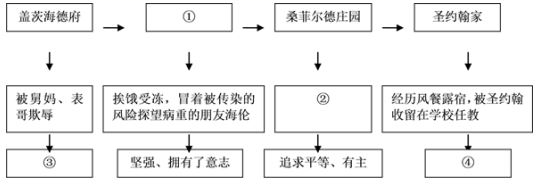 10.  阅读下列语段，按要求完成题目。
夜晚的沉寂和安宁被一阵狂野、刺耳、尖利的声音撕破了，这声音划过了整个桑菲尔德府。……“救命！救命！救命！”
这是梅森在小说《简·爱》中的第二次出场，他因什么而半夜尖叫？梅森第三次出场在什么情形下说出了一个怎样的惊人秘密？请简述。 11.  在小说《简·爱》中，简·爱与罗切斯特的爱情故事感人至深。从这个故事中，你体会到了简·爱的哪些可贵品质？请结合相关情节简要分析。 12.  《简·爱》一书中，里德太太为什么在临终前想见简爱一面？ 13. 阅读《简·爱》中的两个片段，完成下列各题。【甲】我感到压抑，觉得透不过气来，吓得再也坐不住了，径直冲向门边。拼尽全力摇晃那上了锁的房门。外面走廊上响起了飞跑而来的脚步声。锁被打开，A和B走了进来。“怎么啦，简·爱小姐？你病了吗?”A问。“你开出那么大的声音，把我的耳朵都快震聋了！”B嚷嚷道。（1）【甲】段描述的是《简·爱》中的红房子事件，其中，A是谁？B是谁？请结合原著，写出A和B这两个人物对简·爱的不同态度。14. 阅读下面文本，完成下列各题。“我告诉你我非走不可！”我回驳着，感情很有些冲动，“你难道认为，我会留下来甘愿做一个对你来说无足轻重的人？你以为我是一架机器？——一架没有感情的机器？能够容忍别人把一口面包从我嘴里抢走，把一滴生命之水从我杯子里泼掉？难道就因为我一贫如洗、默默无闻、长相平庸、个子瘦小，就没有灵魂，没有心肠了？——你不是想错了吗？——我的心灵跟你一样丰富，我的心胸跟你一样充实！要是上帝赐予我一点姿色和充足的财富，我会使你同我现在一样难分难舍。” ①“要是上帝赐予我一点姿色和充足的财富”，其实“我”后来获得了一笔财富，请结合原著内容说说这笔财富的来源。
②文中的“我”深爱着男主人公，但是一开始却拒绝了和他结婚，原因是什么？15. 阅读下面文本，完成下列各题。我们去了。在这位校长的带领下，我们穿过了一条条复杂的过道，登上一座楼梯，才到她的寓所。房间里炉火正旺，显得很惬意。坦普尔小姐叫海伦·彭斯坐在火炉一边的低靠手椅里，她自己在另一条靠手椅上坐下，把我叫到她身边。……我在叙述自己的经历时，还提到了劳埃德先生，说他在我昏厥后来看过我。我永远忘不了可怕的红房子事件，在详细诉说时，我的情绪有点失态，因为当里德太太断然拒绝我发疯似的求饶，把我第二次关进黑洞洞闹鬼的房子时，那种阵阵揪心的痛苦，在记忆中是什么也抚慰不了的。 （2）选文最后一段中所言的“红房子事件”是指什么？请简要概括事件的前因后果。16.阅读下面的语段，按要求作答。他急忙伸出手来，但因为看不见我站在哪儿，没有摸到我。“这是谁？”他问，好像竭力想用那双失明的眼睛看一看似的，——多么徒劳而痛苦的尝试啊！“回答我，——再说一遍！”他专横地大声命令道。这是谁跟简爱之间的一段对话？是什么原因导致“他”双目失明？随后简爱作出了一个什么决定？请用简要的语言回答。17.第二天中午，我坐在保育室的壁炉旁边。我身体虚弱，几乎要垮下来，但我最大的痛楚却是内心难以言传的苦恼。不过，我想我应当高兴，因为里德一家人都不在，他们都跟坐了车随妈妈出去了……我央求贝茜去图书室取来一本《 A 》。我曾经兴致勃勃地反复读过这本书，认为书中叙述的都实有其事。我毫不怀疑，有朝一日，我会去远航，亲眼看一看一个王国里小小的田野、房屋、小牛和小羊，目睹一下那一个国度如森林一般高耸的玉米地、硕大的猛犬和像塔一样高的男人和女人。①选段中A处的书名是什么？②“我”为何会身体虚弱，内心苦恼？③这之后“我”被送到哪里？④在那里谁担当了“我”的母亲、家庭教师的角色？九年级 校本作业 名著《水浒传》重点知识复习提纲用时：两周 每天20分钟班级：             姓名：              座号：         《水浒传》名著导读第一节：100回情节内容概括第一回：张天师祈禳瘟疫，洪太尉误走妖魔洪太尉独自一人上山，心生怨恨，先遇到了一只吊睛白额锦毛大虫，后遇到了一条水桶大小的雪花大蛇，最后遇见了一位倒骑黄牛的牧童，这位便是天师：虚靖天师。洪太尉执意开伏魔殿，放出了一百单八将，即三十六员天罡星，七十二座地煞星。第二回：王教头私走延安府，九纹龙大闹史家村1. 高俅如何发迹？他本来是一个浮浪破落户子弟，姓高，排行老二，踢得好皮毬，便改为高毬，去了毛旁，添个立人，故称为高俅。董将仕将高俅推到小苏学士处，小苏学士又将其送给小王都太尉处，收高俅在府内做一个亲随，举办筵宴的时候端王看中了镇纸狮子和玉龙笔架，小王都太尉吩咐高俅送去，恰逢端王在踢皮毬，高俅将端王接不到的皮毬鸳鸯脚还给端王，端王大喜，叫高俅再踢几脚，高俅踢得好，端王就收他在府内服侍端王。后来端王为天子，曰徽宗，抬举高俅为殿帅府太尉执事。2. 高俅为何报复王进？高俅点名的时候发现王进未到，应邀王进来，于是将王进捆翻，在众将之面饶恕了王进，要明天再理会。（因为王进的父亲打伤高俅，致使高俅几个月卧床将息不起，所以高俅借机报复）九纹龙拜王进为师的原因？王进因高俅迫害，携母亲投奔延安府，在史家庄期间，看见史太公儿子九纹龙史进舞棒，并作了点评，史进不服，与王进比武，被王进一棒打翻，心生敬佩，就履行诺言拜王进为师。王进就教史进十八般武艺。3. 史进与朱武等化敌为友的原因？九纹龙史进因为神机军师朱武、跳涧虎陈达、白花蛇杨春占山为王，致使猎户无法打猎，史进捉住了陈达，朱武、杨春请求与其一同发配，史进因他三人义气放回陈达。陈达为报救命之恩，送礼给史进，史进也回送给他，于是私人化敌为友。第三回：史大郎夜走华阴县，鲁提辖拳打镇关西1. 大闹史家庄后，史进投靠师父未果，却遇花和尚鲁智深和打虎将李忠，在资助金氏父女时，三人表现有何不同？体现怎样个性？史进拿出来十两，体现他性格豪爽、慷慨大方，李忠拿出二两，体现他小气吝啬；鲁达直接掏出五两银子，也体现出了他的大方豪爽，侠肝义胆。2. 鲁提辖为何拳打镇关西？简述拳打经过（原因，激怒，收场）鲁达等人在酒楼吃酒，听到隔壁有女子哭泣，问明原因，非常气愤，当场送了银两给金氏妇女让他们还乡，之后决定去教训欺负人的镇关西，到了郑屠的肉铺，故意刁难激怒郑屠，打了起来，最后三拳打死郑屠，鲁谎称郑屠诈死，趁机逃走。点出哪些地方体现“鲁达的智、心思缜密”？①鲁达放走金氏父女后没有马上离开，而是在酒店门口守了一些时辰才走，怕店小二去报告镇关西赶上他们，也让他们走远；②鲁达先让郑屠切了瘦肉、肥肉、寸金软骨，消耗他的体力，然后再三拳打死镇关西；③打死镇关西后，鲁达看已经死了，谎称郑屠诈死，回到住处连忙收拾东西逃离了。第四回：赵员外重修文殊院，鲁智深大闹五台山1. 哪些人帮助鲁智深上五台山？金氏妇女、赵员外。2. 鲁智深干了哪些事，又从五台山被逐走？鲁智深对禅和子等人不敬无礼；抢了卖酒汉子的酒来喝；打了看门的门子和老郎、火工、直厅、轿夫等二三十人；去楼下的酒店喝酒和吃狗肉；在亭子里练武，打折了半边亭子；把山门前的两个金刚打坏了；把禅房内众僧赶跑了。第五回：小霸王醉入销金帐，花和尚大闹桃花村1. 鲁智深冒充刘太公的女儿，痛打强娶民女的小霸王周通，再次遇上小霸王周通和打虎将李忠，因看不惯他俩悭吝行径离开桃花山。第六回：九纹龙剪径赤松林，鲁智深火烧瓦罐寺1. 鲁智深到瓦罐之寺，看见几个老和尚饿了三日，问原因，是一个和尚生铁佛崔道成和一个道士飞天夜叉丘小乙强抢寺庙，并掳来一妇人。鲁智深斗二人不过，走到赤松林，遇见九纹龙史进，二人合力打死了和尚和道士，回到瓦罐寺，却见几个老和尚上吊、妇人投井而死了，就放火烧了瓦罐寺。后史进前往华州，鲁智深前往东京大相国寺，被安排看管菜园。泼皮趁他新来，欲来寻闹。第七回：花和尚倒拔垂杨柳，豹子头误入白虎堂1. 鲁达如何降伏菜园里的泼皮（至少写两件）①鲁智深制伏泼皮掉入粪坑②鲁智深倒拔垂杨柳鲁智深到大相国寺看菜园子。菜园子附近的泼皮来闹事，被鲁智深把两个领头的踢到粪坑里，吓得他们跪地求饶。第二天，泼皮们买些酒菜向鲁智深赔礼。大家正吃得高兴，听到门外大树上的乌鸦叫个不停，泼皮们欲搬梯子拆掉鸟巢，鲁智深已脱掉外衣，用右手向下搂住树干，左手把住树的上半截，腰往上一挺，那棵树竟然连根被拔起。2. 林冲为何误入白虎堂？高太尉的干儿子高衙内想占有林冲之妻，于是陆虞侯、富安等设计陷害林冲。先是诱使林冲买下一把宝刀，然后约林冲到太尉府比看，把林冲骗到军机要地白虎节堂，诬陷林冲手执利刃独闯节堂是要刺杀太尉，把林冲拿下，押送开封府。林冲因此中计被擒。第八回：林教头刺配沧州道，鲁智深大闹野猪林1. 林冲被刺了面颊，发配沧州，高太尉指使陆虞侯收买了两个防送公人董超和薛霸。 在半路杀了林冲。二公人在路上百般折磨林冲，如拿滚烫的开水给林冲洗脚、给林冲穿扎脚的新草鞋。到达野猪林，二人把林冲绑树上，欲用水火棍打死林冲。第九回：柴进门中天下客，林冲棒打洪教头1. 简述鲁智深大闹野猪林的经过？林冲误入白虎堂，被刺配沧州。陆虞候买通防送公人董超薛霸，要于途中杀害林冲。薛霸、董超一路上百般折磨林冲。到了野猪林，薛、董将林绑在树上，正要用水火棍打死林冲。鲁智深一路追随，危急关头，鲁智深出现，在野猪林救了林冲，本要杀了董、薛二人，被林冲制止。后亲自护送林冲到沧州。2. 途中鲁智深如何保护林冲?这体现二人什么个性？过程：鲁智深听到店小二和两个公差说陆虞侯，心生疑惑，便一路跟随。在路上见到两人欺打林冲，但碍于人多眼杂，只能到野猪林等候。在野猪林两公差欲用水火棒结果林冲时，鲁智深冲出救了林冲。并一路保护他到沧州界。这体现了鲁智深粗中有细，讲义气、嫉恶如仇和林冲的隐忍退让、忍辱负重。林冲与鲁智深分别后，来到柴进庄上，受到厚待。林冲与洪教头比武取胜。哪些细节看出林冲武艺高？林冲作拨草寻蛇势，待洪教头打来，林冲往后一退，洪教头又往前走一步提棒下来，林冲看洪教头脚步已经乱了，便把棒从地上一跳，洪措手不及，就在那一跳里，和身一转将棒直指洪教头臁儿骨上，撇了棒，扑地倒了。3. 来到沧州，用钱买通差拨管营，又得柴大官人书信照看，免挨一百杀威棒，还开了枷，派去天王堂当看守，林冲深感“有钱可以通神。”第十回：林教头风雪山神庙，陆虞侯火烧草料场1. 简述“林”在山神庙复仇经过（原因，经过，结果）陆虞候再次设计陷害林冲，曾被林冲救过命的店主人李小二向林冲报告了消息。管营派林冲管草料场，欲烧死林冲。因大雪压塌草屋，躲入山神庙内的林冲冲出杀死了差拨，富安，陆谦，林冲在一庄上烤衣讨酒，打散庄客，醉倒雪地，被庄客捉住。第十一回：朱贵水亭施号箭，林冲雪夜上梁山1. 林冲被捆至柴进庄暂住。官司追捕甚急，（谁）柴进周济他去   梁山泊。 林冲在酒店吃酒时乘酒兴写诗一首（做了什么事），抒发对高俅的不满，表现对未来的向往。林冲与旱地忽律朱贵相识，他施放号箭接林冲去梁山泊。 摸着天杜迁和云里金刚宋万愿意收留林冲。白衣秀士王伦出于嫉妒人心，先不肯收留，后要林冲拿“投名状”来，林冲下山等了两天，第三日等得一人，却是青面兽杨志。第十二回 梁山泊林冲落草 汴京城杨志卖刀1. 白衣秀士王伦想要青面兽杨志在山，以牵制 豹子头林冲，杨志不从，只得让林冲坐了第四把交椅。2. 杨志乃杨令公之孙，因丢了花石纲，想补殿帅职役，被高俅批倒赶了出来。缠盘用尽，便卖宝刀。遇到没毛大虫牛二，无理取闹，杨志性起用刀杀了他，被监禁于死囚牢中。众人见他为东京街除了牛二这害，多方周济。又被送北京大名府留守司充军。留守梁中书见杨大喜想通过演武试艺，抬举杨志。第十三回 急先锋东郭争功 青面兽北京斗武1. 梁中书赏识杨志，让他校场比武。杨志枪胜、箭胜周谨，又战平索超，两人都被封为管军提辖使。梁中书与夫人商议收买十万贯礼物玩器，选人上京去庆贺蔡太师蔡京生日。 美髯公朱仝、插翅虎雷横巡捕贼人，雷横在东溪村边的灵官庙里抓住赤发鬼刘唐。第十四回 赤发鬼醉卧灵官殿 晁天王认义东溪村1. 雷横巡逻时抓住刘唐，托塔天王晁盖谎称刘唐是他外甥，瞒过雷横，又送雷横银两。刘唐向晁盖说知梁中书要用十万不义之财买来金珠宝贝庆贺蔡太师蔡京生日，晁盖，智多星吴用，刘唐三人计议智取梁中书不义之财.第十五回 吴学究说三阮撞筹 公孙胜应七星聚义1.吴用来到梁山泊边的石碣村寻找帮手阮氏三弟兄：立地太岁阮小二、短命二郎阮小五、活阎罗阮小七。六好汉在晁家庄设誓化纸。入云龙公孙胜强求会见晁盖，与晁盖说智取不义十万贯之财的事。第十六回 杨志押送金银担  吴用智取生辰纲1. 哪些人去劫生辰纲？托塔天王晁盖，智多星吴用、入云龙公孙胜、赤发鬼刘唐、立地太岁阮小二、短命二郎阮小五、活阎罗阮小七、白日鼠白胜。2. 智取是谁的计策？简述经过100字七星聚义，在黄泥冈东十里路的安乐村白胜处安身。 梁中书要杨志送宝给蔡京，杨志不要大张旗鼓，而要扮做客商。并要老都管、两个虞候都听他的，不要在路上闹别扭。一行十五人，出北京城，取大路往东京进发。 正是五六月天气，酷热难行，军汉倒地。七个好汉装做贩枣子的商人，白胜装做卖酒的，八人使计用蒙汗药药倒众军汉，都管，虞候。 杨志喝得少，起得早，要跳冈自尽。3. 分析智取成功原因，至少3点天时(正值五月半天气酷热难行)、地利（黄泥岗是强人出没的去处）、矛盾（杨志与军健、虞候、老都管之间的内部矛盾）、计谋（乔装惑敌、卖酒诱敌）杨志内部分化，晁盖却内部团结一心。老督管斥责杨志的一番话，顺应了军汉、虞候的心愿，而使杨志最终妥协和孤立。杨志的智败于晁盖智下，有诸多外在因素。4. 杨志人物性格分析① 出身名门，但地位不高，因杀了泼皮牛二，发配大名府，受梁中书抬爱，做了个提辖，“比得芥菜子大小的官职”。——一心求官，珍惜升官的机会、武艺高超② 多年流落在外，深谙江湖凶险，故押送途中不打旗招摇，而作行客打扮、不要大张旗鼓，而要扮做客商。并要老都管、两个虞候都听他的，不要在路上闹别扭、更改时间出行。——智勇兼备，机警善变，有见识③押送过程中体现他的急功近利、暴躁、自负。第十七回 花和尚单打二龙山 青面兽双夺宝珠寺1. 因失陷生辰纲而走投无路的杨志，与三拳打死镇关西、火烧菜园子庙宇而被追捕的鲁智深合作，在操刀鬼曹正帮助下，攻占二龙山。后来武松，施恩，孙二娘，张青都在此入伙。2. 杨志为何落草？杨志不忍自尽，下冈而去。 做制使失了花石纲，做提辖又失生辰纲，在操刀鬼曹正建议下，只好投二龙山落草。3. 鲁达如何打下二龙山？鲁达火烧菜园庙宇后，逃走到孟州十字坡，结拜了菜园子张青，其妻母夜叉孙二娘，在操刀鬼曹正的建议下，和杨志杀死郑龙，在二龙山落草。4. 都管，厢禁军回京谎报杨志勾结贼人，盗走珠宝，梁中书告知蔡京。蔡京命令府尹捉拿贼人。府尹责成缉捕使臣何涛限十日捉拿贼人上京，何涛为之烦恼，兄弟何清向他说出了晁盖与白胜。第十八回 美髯公智稳插翅虎 宋公明私放晁天王1. 官府欲抓托塔天王晁盖，美髯公朱仝稳住公差，急忙报信，再加上插翅虎雷横，及时雨宋公明暗中相助，官府一个人都没有抓到。2. 何涛、何清兄弟到府尹告状，拿来白日鼠白胜，搜出赃物。何观察等人去郓城县捉拿托塔天王晁盖，遇到押司宋江。宋江稳住何涛，飞报晁盖。 捉拿晁盖的朱仝、雷横放了晁盖。何涛回禀府尹，带人前往石碣村捉拿三阮。第十九回 林冲水寨大并火 晁盖梁山小夺泊1. 官府追捕晁盖等来到石碣村，晁盖等人先杀败何涛带来的500人。众好汉去投梁山泊，王伦嫉妒，不肯收留，吴用计激林冲火拼王伦。林冲仗义，杀死王伦，吴用要林冲坐第一把交椅，林冲辞之。在林冲火并王伦后，又消灭黄安带的一千余人，威震官府。2. 林冲为何火并王伦？因为王伦嫉贤妒能。第二十回 梁山泊义士尊晁盖 郓城县月夜走刘唐林冲推晃盖为首，吴用，公孙为辅，自己坐了第三把交椅。 吴用施计，大败官兵，捉拿黄安，得了不少人马船只，获财物金银无数。方针救白胜谢宋江。第二十一回 阎婆醉打唐牛儿 宋江怒杀阎婆惜1. 宋江济阎婆之困，阎婆为谢宋江，把女儿婆惜与宋江作妻。婆惜与张三通奸。 为报恩，晁盖派刘唐送百两黄金谢宋江，宋坚辞不要，但收晁盖谢书。阎婆惜发现了这码事，要挟宋江，宋江一怒之下杀了她。第二十二回 阎婆大闹郓城县，朱仝义释宋公明1. 知县想庇护宋江，只把唐牛儿问罪；阎婆再三哭闹，知县差朱仝、雷横捉拿宋江。宋江杀了阎婆惜后藏于家中地窖，朱仝有意放走；雷横不捉拿宋太公。 宋江与兄弟宋清到柴进庄上躲避，撞见正发疟疾烤火的武二郎，两人结为兄弟。第二十三回 横海郡柴进留宾 景阳冈武松打虎1. 简述武松景阳冈打虎过程：（80字左右）武松要回到清河县探望哥哥，来到阳谷县景阳冈，在三碗不过冈店连喝许多酒，不听劝，独自上冈。酒力发作，靠在大石上睡。突然出现一只吊睛白额大虎，武松先用哨棒打老虎，但棒断，武松便借着酒力赤手空拳打死猛虎。 阳谷知县赏钱一千贯，抬举武松为步兵都头。第二十四回 王婆贪贿说风情 郓哥不忿闹茶肆武松遇到哥哥武大郎。行至家中，与潘金莲相见。金莲顿生邪心，调戏武松，被武松臭骂一顿。金莲反咬武松调戏她。武松要去东京出差，向哥嫂辞行，遭到嫂嫂冷骂。只劝哥哥安分守己。 武大只按武松所说行事。西门庆偶见金莲，一日三进王婆门，王婆贪贿说风情。郓哥到王婆家寻西门庆看破机关，报知武大。第二十五回 王婆计啜西门庆 淫妇药鸩武大郎1. 在阳谷县，武松遇到哥哥武大郎。后搬到兄嫂家住，他拒绝了嫂子潘金莲的勾引，体现他个性正直。武松要去东京出差，向哥嫂辞行，劝哥哥安分守己。 武大只按武松所说行事。2. 王婆贪财，帮西门庆与潘金莲勾搭成奸。被郓哥和武大捉奸，武大被打伤。他们后又用砒霜弄死武大，毁尸灭迹。第二十六回 偷骨殖何九叔送丧 供人头武二郎设祭武松回家，引何九叔，郓哥到县府告状，知县得了西门庆贿赂，把武松驳了回来。 
武松酒请四邻，寻下淫妇、王婆口供，挖了金莲心肺五脏，割下狗头，又到狮子楼把西门庆倒跌街心割下头来，并金莲头一处供于武大灵前。第二十七回 母夜叉孟州道卖人肉 武都头十字坡遇张青武松被发配孟州。 在十字坡酒店，遇上母夜叉孙二娘，没有喝其蒙汗药酒，假装昏死，二娘来拖，就势按她在地下。菜园子张青出来解除了误会。第二十八回 武松威镇安平寨 施恩义夺快活林1. 武松做了什么事情威震安平寨？体现他的什么个性？（①张青要做翻两个公人，引武松去二龙山落草。武松不教伤害两个公人；）②来到东平府，不主动给差拨行贿，愿挨一百杀威棒。多亏施恩相助，未遭杀威棒、盆吊、土布袋之刑。③去天王堂前把那三五百斤重的石头只一撇，打下地里一尺来深，又掷起，离地一丈来高，神力惊人。这体现出他的个性是：正直、武艺高强。第二十九回 施恩重霸孟州道 武松醉打蒋门神1. 武松如何替施恩夺回快活林（如何醉打蒋门神）？施恩告诉武松与蒋门神争夺快活林失利一事，武松要立即为施恩报仇，并与施恩结为兄弟。武松要求“无三不过望”，即一路上遇到酒店就要喝三碗酒，到达快活林时，武松带着五七分醉意，却装做十分醉，寻衅滋事，在“河阳风月”酒肆将蒋门神夫人丢进酒缸。给蒋门神使了个玉环步，鸳鸯脚，打得蒋门神告饶。施恩敬重武松，重霸快活林。第三十回 施恩三入死囚牢 武松大闹飞云浦1. 蒋门神与张都监勾结，请武松进府，设计陷害武松，施恩上下打点，武松才得以活命。武松被脊杖二十刺配恩州牢城。蒋门神等人又买通公差，派出徒弟，企图在飞云浦结果武松。2. 武松大闹飞云浦，杀了4个公差，潜回孟州城张都监家里。第三十一回 张都监血溅鸳鸯楼 武行者夜走蜈蚣岭武松在鸳鸯楼，杀了蒋门神、张团练、张都监，还有府上人员，共计15人，在墙上写“杀人者，打虎武松也”。这既体现武松个性有仇必报，又看出他滥杀无辜的缺点。 第三十二回 武行者醉打孔亮   锦毛虎义释宋江武松出城后，被（十字坡）张青和孙二娘的手下抓住，他们把武松扮成行者      模样，躲避追捕。武扮作行者后，路过蜈蚣岭，杀了恶道人王道人，来到白虎山，因买酒之事与店家争执，醉打孔亮，结果被抓绑树上打，却巧遇宋江。两人分别后，武投二龙山，宋江投清风寨花荣。第三十三回 宋江夜看小鳌山 花荣大闹清风寨元宵佳节，宋江月夜鳌山前观灯，刘知寨夫人指他为贼，刘知寨派人捉了，花荣带人救回宋江。宋江当晚去清风山躲避，又被刘高所捉，青州府慕容知府派镇三山去刘高处押来宋江，黄信与刘高设计骗花荣到清风寨内，和宋江一起解青州府来。第三十四回 镇三山大闹青州道 霹雳火夜走瓦砾场（1）清风寨好汉 燕顺  、  王英      、郑天寿 三人劫囚车，救了宋江、花荣，打跑了黄信 ，杀了刘高。（2）慕容知府派 秦明（号  霹雳火   ）征讨清风山，兵败被擒，宋江又用计绝他后路（毒）使他入伙，大家火烧了山寨，去投梁山泊 。第三十五回 石将军村店寄书 小李广梁山射雁（1）众人投梁山途中，又收了使戟的两位好汉 吕方      、郭盛 。上梁山后，花荣施展射箭绝技，震惊众人。（2）宋太公思儿，诈死，由  石勇    （号 石将军）送信，骗回宋江，他因而暂未上梁山入伙。第三十六回 梁山泊吴用举戴宗 揭阳岭宋江逢李俊（1）宋江回家被抓，发配 江州 ，路过梁山，众好汉请他上山，宋不从。（2）过揭阳岭时，宋被  李立 （号催命判官 ）药倒，还好被 李俊 （号 混江龙         ）所救。第三十七回 没遮拦追赶及时雨 船火儿大闹浔阳江宋江赏了五两银子于卖艺的 薛永        （号 病大虫），得罪了 穆弘       （号没遮拦 ）与  穆春 （号小遮拦 ）兄弟，被追杀，过江时，又险遭  张横（号船火儿 ）的毒手，幸好被  李俊        所救第三十八回 及时雨会神行太保 黑旋风斗浪里白条李逵为何与张顺打斗，看出他怎样的性格特点？李逵为弄鲜鱼给宋江做汤喝，就到张顺手下人的渔船上讨鱼，结果把人家的鱼全放跑，还打伤渔民，张顺来了，李逵也照打。粗鲁莽撞但又重情义。第三十九回 浔阳楼宋江吟反诗 梁山泊戴宗传假信 宋江在浔阳楼写   反诗      ，又被  黄文炳 （人名）告密，戴宗教宋江装疯 ，又被黄文炳（人名）识破，吴用用 假冒蔡京书信        的方法，想在半路上劫宋江，再被黄文炳 （人名）看穿，累得宋，戴二人都要处斩。第四十回 梁山泊好汉劫法场 白龙庙英雄小聚义 黄文炳道破假回书上破绽，戴宗被打成招，下进牢里，斩首之日，梁山好汉及李逵来救，李逵不分官兵百姓，举斧乱砍，晃盖喝止不听。 
二十九条好汉在白龙庙聚义。第四十一回 宋江智取无为军 张顺活捉黄文烦 梁山好汉为了救宋江、戴宗大闹江州法场，张顺等也领了一斑好汉前来相助，后来两路人马在 白龙庙聚会，打败官军  宋江  用计夜袭无为军，杀了 黄文炳 ，领着好汉上了梁山。(宋江终于没有了退路，上梁山了）。第四十二回 还道村受三卷天书 宋公明遇九天玄女 第四十三回 假李逵剪迳劫单人 黑旋风沂岭杀四虎李逵下山接母上山，路遇李鬼假冒他劫道，李逵被他谎言欺骗，放了他，谁知他又欲加害李逵 ，最终被杀。李逵接母上山，不料母亲被虎所吃：一怒之下，他连杀 四虎 。在曹太公庄上喝酒庆祝时，被 李鬼之妻 认出，李逵被擒，幸得  朱富朱贵       兄弟俩相救第四十四回 锦豹子小径逢戴宗 病关索长街遇石秀 （1）戴宗下山访公孙胜，遇杨林（号 锦豹子 ），又到饮马川，结识 邓飞，孟康，裴宣三位好汉。（2）在蕲州城，石秀（号 拼命三郎）路见不平，助杨雄一臂之力，两结为兄弟。第四十五回 杨雄醉骂潘巧云 石秀智杀裴如海潘巧云与报恩寺和尚裴如海来往。石秀发现，与杨雄设计捉拿裴、潘。杨雄酒醉回家大骂潘巧云，潘巧云诬陷石秀调戏她。杨雄怀疑石秀，石秀相辞而去，住在客店，五更捉住知情的胡道人，问明底里，杀了胡道，扮做胡道杀了裴如海。自去客店睡觉。第四十六回 病关索大闹翠屏山 拼命三火烧祝家店 石秀向杨雄揭开其妻巧云与和尚的奸情，但杨雄泄露消息，巧云反诬石秀调戏，杨雄赶走石秀，石秀为证清白，杀了和尚，在翠屏山杨雄、石秀杀了巧云，决定 投梁山，（故事慢慢引向水浒的重头戏——三打祝家庄）。时迁因偷鸡  被祝家庄的人所擒，石秀、杨雄逃脱来到李应（号扑天雕）的庄上，他两次写信向祝家讨要时迁不成，反被羞辱，一气之下，带人打祝家庄，反被射伤。无奈，石杨只得上梁山求助。第四十七回 扑天雕双修生死书 宋公明一打祝家庄 宋江一行打祝家庄时，因 迷路   而失败，幸好石秀来再加上花荣射落祝家庄的信号灯 宋江才得脱险。第四十八回 一丈青单捉王矮虎 宋公明两打祝家庄 宋江二打祝家庄时，因  扈三娘 前来助祝家作战，宋江再败，被擒去 王英 秦明    ，邓飞 三人。好在林冲抓住扈三娘 ，算挽回点颜面。第四十九回 解珍解宝双越狱 孙立孙新大劫牢 解珍解宝 两人猎虎，虎被毛太公赖走，还被陷入狱，他们俩的姐姐 顾大嫂（号母大虫）联合孙立孙新 ，两兄弟以及 邹渊邹润 两叔侄劫狱，救出解珍、解宝，大伙去投梁山。第五十回 吴学究双用连环计 宋公明三打祝家庄 宋江三打祝家庄，孙立和祝家庄教师栾廷玉是师兄弟，孙立假意帮助他对抗梁山，抓梁山将领   取得了信任，做了梁山的内应，在孙立等的帮助下，宋江终于攻破祝家庄，大获全胜。
第五十一回 插翅虎枷打白秀英 美髯公误失小衙内 
（1）雷横因 白秀英 欺凌他的母亲，一怒之下，打死了她，吃了官司，朱仝在押解路上放了雷横，雷去投梁山。（2）朱仝因私放雷横刺配沧州，宋江以  李逵 摔死朱仝所带的衙内   为计断了朱仝后路，让他上梁山。（有点毒）第五十二回 李逵打死殷天锡 柴进失陷高唐州 朱仝要杀黑旋风，方才入伙，柴进只得暂留李逵。吴用及雷、朱先上山。 柴进叔叔柴皇城，宅后院花园被高太尉的叔伯兄弟，新任知夜高廉带来的妻舅殷天锡所占，李逵打死殷天锡，柴进被高廉下在牢里。 宋江引军与高廉三百飞天神兵对阵，高廉使起神法，林冲等败退五十里下寨。宋江使回风返火之法。高廉又使神兽之法，宋江又败。高廉使风雨之法劫寨扑空，被杨林箭射左臂。第五十三回 戴宗智取公孙胜 李逵斧劈罗具人 高唐州的知府 高廉 的妻舅殷天锡 仗势欺人，要打柴进，李逵怒不可遏，打死了他，柴进被抓入狱，李只得去梁山搬救兵。宋江率兵攻高唐州，三战未能取胜，就让李逵，戴宗去请公孙胜破高廉的妖术。第五十四回 入云龙关法破高廉 黑旋风探穴救柴进 戴宗、李逵请来公孙胜 ，破了高廉的妖术，攻下高唐州， 杀了高廉，李逵下到枯井，救出柴进（这几回妖术甚多，古典小说常如此）。第五十五回 高太尉大兴三路兵 呼延灼摆布连环马梁山破了高唐州， 高俅 为了给兄弟报仇，让 呼延灼    号  双鞭）率领  韩滔 （号百胜将）、彭玘（号 天目将 ）这两位将军征剿梁山。第一战，彭玘被梁山好汉扈三娘 所擒；第二战，呼延灼用 连环马 的战术大败梁山。呼还请来 凌振（号 轰天雷）助战，结果火炮被毁，凌振被擒。第五十六回 吴用使时迁盗甲 汤隆赚徐宁上山 汤隆言他能造破连环马的钩连枪，要使钩镰枪却需要他的姑舅哥哥徐宁。而徐宁上山，又需先把他的雁翎锁子甲盗来。吴用差鼓上蚤时迁盗甲。 时迁去东京盗得徐宁雁翎锁子甲，转与戴宗拿上梁山。汤隆假装和徐宁、时迁追赶盗甲之人，碰上乐和赶车，一起上坐。乐和用麻药麻翻徐宁，赚上梁山，教习钩镰枪法。第五十七回 徐宁教使钩镰枪 宋江大破连环马    汤隆献计，要破连环马，要“一人一物”，“物”指钩镰枪，“人”指徐宁。吴用派时迁，偷走徐宁的宝甲，汤隆利用徐宁爱宝心切的心理，假装去追时迁，把徐诱上梁山，徐宁上山后，教使钩镰枪，大破连环马。第五十八回 三山聚义打青州 众虎同心归水泊 杨志主张联合梁山泊宋江一起攻打青州，宋江答应出兵。 
宋江、吴用、花荣设计擒获呼延灼。宋江为之去缚，声称权借水泊避难，只待朝廷招安，呼延灼愿留山寨，引得几个头领假装逃回城里，杀了慕容知府，桃花、二龙同归梁山。 
鲁智深和武松去少华山请史进入伙，史进被华州贺太守拿在牢里。鲁智深去救，被贺太守擒拿。第五十九回 吴用赚金铃吊挂 宋江闹西狱华山 吃了败仗的呼延灼投青州，因__踢雪乌骓马____被_桃花山喽啰盗走，就带兵攻打桃花山，桃花山向_二龙山__山上的好汉鲁智深，杨志武松_，等求援，再加上_白虎山山上的孔明_，_孔亮_为救叔叔也来攻打青州，正所谓“三山聚义”。桃花山，二龙山，白虎山上的好汉在梁山好汉的帮助下，生擒_呼延灼__，并让其入伙，攻破_青州府，杀了慕容知府。少华山上的_史进_为抱不平去行刺贺太守_结果被擒，鲁智深_为了救他，也不幸中计被擒，武松等只好向梁山搬救兵。吴用等劫了金铃吊挂，化妆成宿太尉，诱来贺太守，为民除害，攻破华州。第六十回 公孙胜芒砀山降魔 晁天王曾头市中箭 
因段景住献梁山的名马照夜玉狮子被曾头市所抢_，盛怒之下的晁盖要攻打_曾头市_，却被奸人所害，中毒箭而亡，为了打败敌人，大家决定要请大名府的卢俊义上山。第六十一回 吴用智赚玉麒麟 张顺夜闹金沙渡吴用带着李逵，扮作道士，给_卢俊义_算卦，骗他说有血光之灾，诱他远行，并巧题反诗，绝他后路卢不听_燕青_的劝告，为消灾，带上管家李固去泰州烧香祈福，半路上被梁山好汉劫去，等几个月回家后却发现燕青流落街头、家产被夺、自己被当做梁山贼人抓住。第六十二回 放冷箭燕青救主 劫法场石秀跳楼 李固为谋卢的家产，收买牢子蔡福_欲害卢的性命，未成，又收买卢的公差董超薛霸（当初押送林冲）在路上结果卢，他俩故技重施，最终被燕青射死，但刚被救出去的卢又被官府抓去，要在法场问斩，_石秀单人勇劫法场，不幸被抓。第六十三回 宋江兵打北京城 关胜议取梁山泊宋江为救被擒的石秀和 卢俊义 ，攻打 北京        （又名 大名府      ），梁中书（被劫生辰纲的）派闻达、李成，索超（号 急先锋        ）出战，连败几阵，向奸臣蔡京          求救，他们派 关胜 、宣赞、郝思文等出战。第六十四回 呼延灼夜月赚关胜 宋公明雪天擒索超梁山好汉对阵关胜， 张横、阮小七  贪功，中了埋伏被擒。后来，呼延灼用  诈降 之计引关胜偷袭梁山营寨，使其中计被擒，归顺梁山。第六十五回 托塔天王梦中显圣 浪里白跳水上报冤 吴用用计擒了索超，  宋江  却突发了急病，梁山只得退军，张顺  请来神医安道全来治病。第六十六回 时迁火烧翠云楼 吴用智取大名府 第六十七回 宋江赏马步三军 关胜降水火二将 为安民心，梁中书要在元宵放灯火，吴用将计就计，派时迁等人混入北京城做内应，攻破大名府，救出 卢俊义和石秀 。（为了卢俊义上山，费了多少周折）第六十八回 宋公明夜打曾头市 卢俊义活捉史文恭因段景住买的二百余匹马又被曾头市所抢，再加上晁盖之仇未报，宋江决定再打曾头市，射杀晁盖的仇人 史文恭，被卢俊义抓住。第六十九回 东平府误陷九纹龙 宋公明义释双枪将 第七十回 没羽箭飞石打英雄 宋公明弃粮擒壮士宋江欲遵晁盖遗嘱，让位于卢俊义，众人不肯，两人分别攻东平府、东昌府，谁先攻下谁坐首位，宋江攻东平，收伏了 双枪将董平 ，后助卢俊义攻打了东昌，收伏了没羽箭张清。第七十一回 忠义堂石碣受天文 梁山泊英雄排座次 至此，108将聚齐，宋江在唱词中流露了招安的想法， 武松、李逵、鲁智深等表反对。第七十二回 柴进簪花入禁院 李逵元夜闹东京 第七十三回 黑旋风乔捉鬼 梁山泊双献头 第七十四回 燕青智扑擎天柱 李逵寿张乔坐衙任原摆下擂台，燕青决定去打擂，李逵非要跟去，擂台上燕青把任原扔下擂台，李逵大闹赛场，一人直冲寿张县，当了一回县官。第七十五回 活阎罗倒船偷御酒 黑旋风扯诏谤徽宗第一次招安为何不成功？（1）吴用认为：   没有杀出威风,朝廷不会重用他们     。（2）陈太尉带来张干办、李虞侯骄横跋扈,惹恼众好汉惹恼了梁山好汉。（3）  阮小七故意弄漏船，偷喝御酒，戏弄陈太尉，李逵扯了诏书，打了钦差。第七十六回 吴加亮布四斗五方旗 宋公明排九宫八卦阵 第七十七回 梁山泊十面埋伏 宋公明两嬴童贯 朝廷招安不成，派童贯前来征剿。第一战，梁山用九宫八卦阵阵，打败官军，第二战，用十面埋伏计           计再败官军。高俅等人隐瞒败绩，骗过天子，决定再剿梁山。第七十八回 十节度议取梁山泊 宋公明一败高太尉 第七十九回 刘唐放火烧战船 宋江两败高太尉 第八十回 张顺凿漏海鳅船 宋江三败高太尉宋江三败高俅（1）梁山陆地取胜，又在水边设伏，打败高俅。（2）吴用让刘唐烧了高俅战船，二败高俅，朝廷二次招安，但高俅故意曲解圣旨使招安失败。（3）高俅造了新船再攻梁山，被张顺凿沉了船，高俅被擒，在梁山与燕青摔跤惨败，颜面尽失。第八十一回 燕青月夜遇道君 戴宗定计赚萧让 第八十二回 梁山泊分金大买市 宋公明全夥受招安 高俅被梁山放回后，违背了尽快招安的承诺，燕青再去京城李师师处，找到宋徽宗，说明两破童贯，三败高俅的真相。第三次招安成功后，又有小人给皇帝进谗言想趁机剪除梁山好汉，被宿太尉阻止，他建议   让梁山好汉攻打辽国。第八十三回 宋公明奉诏破大辽 陈桥驿滴泪斩小卒 第八十四回 宋公明兵打蓟州城 卢俊义大战玉田县 第八十五回 宋公明夜度益津关 吴学究智取文安县第八十六回 宋公明大战独鹿山 卢俊义兵陷青石峪 第八十七回 宋公明大战幽州 呼延灼力擒番将 第八十八回 颜统军阵列混天像 宋公明梦授玄女法 第八十九回 宋公明破阵成功 宿太尉颁恩降诏宋江领兵攻打辽国，大获全胜，（战斗过程略过）最终的结局如何？详见89、90回。辽国丞相用金银收买高俅等人,要求议和,结果宋江抓获的辽兵辽将放回,收复的城市还回,梁山好汉没有正式受封。第九十回 五台山宋江参禅 双林镇燕青遇故 智深回五台山拜见智真长老，长老给他四句谒语 逢夏而擒 、 遇腊而执、听潮而圆、见信而寂，这四句话概括智深的结局。第九十一回 张顺夜伏金山寺 宋江智取润州城 第九十二回 卢俊义分兵宣州道 宋公明大战毗陵郡 第九十三回 混江龙太湖小结义 宋公明苏州大会垓 第九十四回 宁海军宋江吊孝 涌金门张顺归神 第九十五回 张顺魂捉方天定 宋江智取宁海军 第九十六回 卢俊义分兵歙州道 宋公明大战乌龙岭 第九十七回 睦州城箭射邓元觉 乌龙岭神助宋公明 第九十八回 卢俊义大战昱岭关 宋公胆智取清溪洞 第九十九回 鲁智深浙江坐化 宋公明衣锦还乡91-99    宋江征方腊损兵折将（战斗过程略看），施恩落水淹死，涌金门张顺身亡，徐宁中毒箭而死，雷横、董平、张清战死，刘唐在候潮门被闸死，水战中，阮小二怕被擒受辱，自杀而亡，两兄弟死在乌龙岭。王英扈三娘,张青孙二娘两对夫妇双双战死，武松被包道乙砍断一臂，九纹龙史进、拼命三郎石秀被乱箭射死。秦明阵前战死，阮小五被敌擒杀，柴进化名柯引，被方腊招为驸马，阵前配合宋江打败方腊，鲁智深          擒住了方腊。林冲、时迁、杨志后来病死，燕青离去，鲁智深坐化，武松出家，最终回京的只有宋江等27人。第一百回 宋公明神聚蓼儿洼 徽宗帝梦游梁山泊高俅、蔡京、童贯、杨缙四奸臣用奸计毒死 卢俊义、宋江。 宋江死前怕李逵造反害了他的名声，就让他喝了毒酒，两人同葬蓼儿洼，吴用、花荣后来吊死在他们墓前。第二节：故事梗概和作品评价故事梗概（阅读）全书描写北宋末年以宋江为首的一百零八人在山东梁山泊聚义的故事。九纹龙史进结识了少华山头领神机军师朱武等三人，被官府鹰犬告发，当地官府派兵捕捉。出于无奈，史进焚毁了自己的庄园，投奔外乡，得遇一个下级军官鲁达。李忠、史进、鲁达三人共在酒楼饮酒，听得有卖唱女子啼哭之声，问知父女系受当地恶霸镇关西郑屠的欺凌。鲁达仗义赠银，发送父女回乡，并主动找上门去，三拳打死了镇关西。事后弃职逃亡，巧遇已有安身之所的卖唱女之父，将他接回家中藏匿；以后辗转去五台山出家，起法名为“智深”。鲁智深耐不得佛门清规，屡次酗酒，又打坏山门、金刚，寺中长老无可奈何，只得介绍他去东京大相国寺当名职事僧，职司看管菜园。在此 期间，他收服了一群泼皮。 鲁智深偶然结识东京八十万禁军教头林冲，两人甚为投机。当朝权臣高太尉之子高衙内，觊觎林妻貌美，设计陷害林冲，诬其“带刀”进入白虎堂，将他发配沧州，并企图在途中杀掉林冲。幸得鲁智深一路暗中护送，得以化险为夷。林冲发配沧州后，在忍无可忍的情况下手刃仇人，上了梁山。 梁山附近有个当保正的晁盖，得悉权臣蔡京女婿、大名府知府梁中书派杨志押送生辰纲上京，便由吴用设计，约集了三阮兄弟等共计七人，在黄泥冈劫了生辰纲，投奔梁山。杨志丢了生辰纲，不能回去交差，就与鲁智深会合，占了二龙山。 山东郓城有个呼保义宋江。他有一外室，名叫阎婆惜。此人有外遇，探知宋江与“强人”有来往，百般要挟。宋江一怒之下，杀了阎婆惜，逃奔小旋风柴进庄上，得以结识武松。后武松于景阳岗上打死猛虎，一时名声大噪，被聘为阳谷县都头，碰巧遇见失散多年的胞兄武大。其嫂潘金莲羡武松英伟，欲求苟合，为武松拒绝。后乘武松外出公干，金莲私通西门庆，毒死武大。武松归后察知其情，杀了西门庆和潘金莲，给兄长报仇。事后他主动去县衙自首，被发配孟州，结识施恩，醉打蒋门神，怒杀张都监全家，亦辗转投二龙山安身。宋江至清风寨寨主花荣处盘桓，因故被人陷害，发配江州，一日酒醉偶题“反诗”，又被判处死刑，得梁山弟兄劫法场救出，宋执意要回家探父，又迭遭危险，终于上了梁山。 随后，经过三打祝家庄，出兵救柴进，梁山声势甚大。接着又连续打退高太尉三路进剿，桃花山、二龙山和梁山三山会合，同归水泊。而后，晁盖不幸中箭身亡，卢俊义经历诸多曲折也上了梁山，义军大破曾头市，又打退了朝廷几次进攻，其中好些统兵将领亦参加梁山聚义。最后，总共拥有一百零八个头领，排定了“三十六天罡，七十二地煞”的座次。 面对梁山义军越战越勇的形势，朝廷改变策略，派人安抚。于是，在宋江等人妥协思想的指导下，梁山全体接受招安，改编为赵宋王朝的军队。统治者还采用“借刀杀人”的策略，命令梁山好汉前去征辽，几经征战，始得凯旋；接着又奉命至江南征讨方腊。结果，方腊被打败了，义军也伤亡惨重，弄得一百零八条好汉死的死、残的残、溜的溜、隐的隐，稀稀落落，只剩下了二十七个人。然而，就是这些幸存者也未能逃脱接踵而至的厄运。统治者眼见梁山义军势孤力单，便在封官赏爵后不久，对宋江等人下了毒手：宋江，卢俊义被分别用药酒、水银毒死，宋江临死前让李逵喝了毒酒，吴用、花荣也在蓼儿洼自缢身亡……一场轰轰烈烈的农民起义，就这样被扼杀了。二、作者作品：《水浒传》又名《忠义水浒传》，一般简称《水浒》，是中国历史上第一部歌颂农民起义的长篇章回体小说，作者是元末明初的施耐庵。三、内容概要：《水浒传》是我国第一部歌颂农民起义的章回体小说，全书共一百二十回。前七十回以宋江晁盖为首，逐渐吸纳四方豪杰上梁山。这些人聚集梁山的目的是“替天行道”，反抗腐朽的政治。直到108条好汉齐聚忠义堂，排座次。后五十回则描写梁山好汉接受朝廷诏安，为国家效力的过程。四、作品主题：《水浒传》通过生动的艺术描写反映了梁山起义发生、发展直至失败的整个过程，歌颂农民起义英雄。揭露了社会的黑暗，腐败，反映百姓有苦无处伸张，官逼民反的社会状况，宣扬了忠义思想，并表现了梁山好汉忠心为国的无奈。五、阅读感受：（1）人物形象鲜明生动，惟妙惟肖。（2）本书采用先分后合的链式结构，使小说的故事情节环环相扣，头绪众多而线索分明。（3）语言上，小说采用古白话，语言描写生动形象、活灵活现。第三节：主要人物形象概括（1）宋江 -- 及时雨性格特点：仗义疏财，济弱扶贫，精神练达，但有浓重的正统观念和忠君思想。主要事迹：私放晁天王、怒杀阎婆惜、浔阳楼题反诗、三打祝家庄等。人物简介：宋江原为山东郓城县一刀笔小吏，字公明，绰号呼保义。面目黝黑，身材矮小，平素为人仗义，挥金如土，好结交朋友，以及时雨而天下闻名。因晁盖等黄泥冈劫生辰纲事发，宋江把官军追捕的消息告知晁盖。及晁盖等上梁山后，遣刘唐送来书信(招文袋)及五十两黄金酬谢。不料，此信落入其妾阎婆惜之手。无奈，宋江怒杀阎婆惜，发配江州，与李逵等相识。却又因在浔阳楼题反诗而被判成死罪。幸得梁山好汉搭救，在刑场把宋江救上梁山，坐了副头领。后在攻打曾头市时，晁盖眼中毒箭而亡，遂坐上头把交椅。日后，宋江率众为朝廷招安。在历次讨伐其他起义军的过程中，梁山好汉死伤甚众，宋江本人也被所赐御酒毒死。宋江乐善好施体现在：宋江平生喜好结识江湖好汉，凡是有人来投奔他，无论身份地位贵贱，都会好酒好饭款待，临走时，又尽量多给些路费，从不吝惜钱财，所以江湖上人唤他为“及时雨宋江”。在郓城县阎公害瘟疫死了，做媒的王婆讲给宋江听了。宋江觉得阎婆母女很可怜，便给了阎婆一些银两，让她去买口棺材，安葬阎公。戴宗手下有一小卒叫李逵，生性鲁莽，专爱打抱不平，但有贪酒好赌的恶习，宋江曾为他几次偿还赌债宋江求贤若渴，胸怀宽广体现在：梁山好汉捉得关胜、索超、彭纪、凌振、韩滔、呼延灼、项充、李衮、董平、张清等人被押到山寨后，宋江都“亲解其缚”，用办法让他们深受感动，使其愿意归顺山寨，为山寨效劳。（2）吴用 – 智多星性格特点：足智多谋、神机妙算。 主要事迹：智取生辰纲等。 人物简介：字学究，山东济州郓城县东溪村人。满腹经纶，通晓六韬三略，足智多谋，常以诸葛亮自比，道号"加亮先生"，人称"智多星"。在财主家任门馆教授。生得眉清目秀，面白须长。善使两条铜链。与晁盖自幼结交。 平生机巧聪明，曾读万卷经书。吴用为晁盖献计，智取生辰纲，用药酒麻倒了青面兽杨志，夺了北京大名府梁中书送给蔡太师庆贺生辰的十万贯金银珠宝，为避免官府追缉而上梁山。为山寨的掌管机密军师，梁山几乎所有的军事行动都是由他一手策划的。宋江在浔阳楼念反诗被捉，和戴宗一起被押赴刑场，快行斩时，吴用用计劫了法场，救了宋江、戴宗。宋江二打祝家庄失败；第三次攻打祝家庄时，吴用利用双掌连环计攻克祝家庄。吴用在破连环马时，派时迁偷甲骗徐宁上了梁山。宋江闹华州时，吴用又出计借用宿太尉金铃吊挂，救出了九纹龙史进、花和尚鲁智深。一生屡出奇谋，屡建战功。受招安被封为武胜军承宣使。宋江、李逵被害后，吴用与花荣一同在宋江坟前上吊自杀，与宋江葬在一起。 （3）李逵 – 黑旋风性格特点：嫉恶如仇、侠肝义胆、脾气火爆、头脑简单、直爽率真。 主要事迹：中州劫法场、真假李逵、沂岭杀四虎等。 人物简介：长相黝黑粗鲁，一生憨直，善使两把大斧。排梁山英雄第二十二位，是梁山步军第五位头领。宋江被发配江州，吴用活写信让江州两院押牢节级戴宗照应。李逵这时正是戴宗手下做看守的一名小兵，就和宋江认识。戴宗传梁山假书被识破，和宋江两人被押赴刑场杀头，李逵率先挥动一双板斧打去，逢人便杀，勇猛无比。上梁山后，思母心切，就回沂州接老母，翻越沂岭时老母被老虎吃了，李逵生气杀了四虎。招安时，李逵不愿受招安，大闹东京城，扯了皇帝诏书，要杀钦差，还砍倒梁山泊旗帜，要反攻到东京，为宋江夺皇帝位子，多次被宋江制止。李逵受招安后被封为镇江润州都统制。宋江饮高俅送来的毒酒中毒后，想到自己死后李逵肯定要聚众造反，怕坏了梁山泊的忠义名声，便让李逵也喝了毒酒一块儿被毒死了。李逵嫉恶如仇体现在：在探望老母的途中，李逵遇见李鬼。李逵可怜他掏出十两银子送他。后来因找吃点饭，在茅草房听李鬼夫妇说想用药放翻他，于是就杀了李鬼，烧了他的草屋。杀李鬼老婆。李鬼老婆逃出家门后，李逵因沂岭杀虎有功在曹太公家被她认出，李逵被灌醉送交官府。朱富与朱贵用计救出李逵，之后李逵杀了曹太公和李鬼老婆。打死殷天锡。殷天锡仗势欺人，因见柴皇城家花园好，就要强赶他一家出去，并打伤他。李逵把殷天锡揪下马来，一拳打翻。接着，李逵怒火上涌，提起殷天锡，又是一阵拳脚。李逵万死不辞、奋战到底体现在：柴进被蔺仁转入后牢枯井。李逵奋勇当先，脱得赤条条的，手拿两把板斧，坐在大箩筐里，两次被放下井里营救柴进。（4）林冲 -- 豹子头性格特点：武艺高强、勇而有谋，但为人安分守己、循规蹈矩.主要事迹：误闯白虎堂、风雪山神庙、雪夜上梁山、棒打洪教头等。人物简介：东京人。生性耿直，爱交好汉。武艺高强，惯使丈八蛇矛。在梁山泊英雄中排行第六，马军五虎将中第二员，初充太尉府八十万禁军教头。因他的妻子被高俅儿子高衙内调戏，自己又被高俅陷害，在发配沧州时，幸亏鲁智深在野猪林相救，才保住性命。被发配沧州牢城看守天王堂草料场时，又遭高俅心腹陆谦放火暗算。林冲杀了陆谦，冒着风雪连夜投奔梁山泊，为白衣秀士王伦不容。晁盖、吴用劫了生辰纲上山后，王伦不容这些英雄，林冲一气之下杀了王伦，把晁盖推上了梁山泊首领之位。林冲武艺高强，打了许多胜仗。在征讨江浙一带方腊率领的起义军胜利后，林冲得了中风，被迫留在杭州六和寺养病，由武松照顾，半年后病故。（5）鲁智深 – 花和尚性格特点：嫉恶如仇、侠肝义胆、粗中有细、勇而有谋、豁达明理。 主要事迹：拳打镇关西、大闹五台山、倒拔垂杨柳、大闹野猪林等。 人物简介：本名鲁达，因为他关西人，又有镇关西的外号，梁山泊第十三位好汉，十步军头领第一名。因见郑屠欺侮金翠莲父女，三拳打死了镇关西。被官府追捕，逃到五台山削发为僧，改名鲁智深。鲁智深忍受不住佛门清规，醉打山门，毁坏金身，被长老派往东京相国寺，看守菜园，因将偷菜的泼皮踢进了粪池，倒拔垂杨柳，威名远播。鲁智深在野猪林救了林冲，高俅派人捉拿鲁智深鲁智深在二龙山落草。后投奔水泊梁山，做了步兵头领。宋江攻打方腊，鲁智深一杖打翻了方腊。后在杭州六合寺圆寂而死。鲁智深武艺高强、勇猛无畏、力大艺高体现在：面对郑屠拿刀，鲁达就势按住他，踏住其胸脯，紧接着就鼻子、眼眶眉梢、太阳穴只三拳，郑屠挺在地上，动弹不得。大闹五台山。他撞塌亭子，打坏了金刚，又把众禅客打伤了。倒拔垂杨柳，从泼皮对他心服口服。鲁智深慷慨大方、重义轻财体现在：送金氏父女银子十五两做盘缠（身边摸出五两，向史进、李忠借十两），让他们回东京。鲁智深豪爽直率、不拘小节体现在：与李忠、史进在潘家酒楼喝酒，席间听到隔壁有人啼哭，鲁达焦躁，便把碟儿盏儿都丢在楼板上。金老付了房钱，店小二不肯放他还乡。鲁达大怒，叉开五指，痛打小二。鲁智深用心精微、处事谨慎体现在：在潘家酒楼打了小二，又恐小二赶去拦截金老，且向店里拿条凳子，坐了两个时辰，约莫金老走远了，方才起身。鲁达坐定，先要郑屠亲自切十斤精肉，再切十斤肥的，最后还要切十斤寸金软骨，特地消遣郑屠。鲁达不想三拳真个打死了郑屠，一边骂他“诈死”、“今天先饶了你，以后再慢慢跟你算账”，一边大踏步去了。（6）武松 – 行者性格特点：武功高强、有勇有谋、崇尚忠义、有仇必复有恩必报。主要事迹：景阳冈打虎、血刃潘金莲、斗杀西门庆、醉打蒋门神、大闹飞云浦、血溅鸳鸯楼、除恶蜈蚣岭等。人物简介：外号行者，江湖上都称他武二郎，山东清河县人。他的事迹最显著的，为景阳冈打虎、醉打蒋门神，威震天下，做了的阳谷县步兵都头。哥哥武大郎被奸夫淫妇潘金莲、西门庆杀害。武松杀了奸夫、淫妇，报案自首，被发配孟州牢城。在安平寨牢营，结识了金眼彪施恩。为替施恩夺回店铺，武松大闹快活林，醉打蒋门神。后被蒋门神勾结张团练所陷害。在飞云浦武松杀死公差，回鸳鸯?杀死张团练、蒋门神，在十字坡张青酒店改扮成行者，在二龙山落草，后来投奔梁山泊。成为梁山第十四条好汉，步军第二名头领。攻打方腊时失去左臂，留在六合寺照看林冲，后出家成僧，到八十岁死去。 （7）杨志-（青面兽）：性格特点：精明能干、粗暴蛮横。主要事迹：汴京城卖刀、智取生辰纲等。人物简介：外号青面兽，原为殿帅府制使，因押送花石纲在黄河里翻了船，不敢回京赴命，四处逃难。后因被赦返往东京，在东京时，却因卖刀与泼皮牛二发生争吵，不得已杀了牛二，被发配到大名府充军。充军时被大名府留守司梁中书所赏识，为其护送生辰纲，又被晁盖等用计所劫。无奈之中与鲁智深打上二龙山，杀了邓龙，做了山寨之主。三山聚义时与众英雄共归梁山。征讨方腊时在途中病故。人物典型外貌描写宋江：眼如丹凤，眉似卧蚕。滴溜溜两耳悬珠，明皎皎双睛点漆。唇方口正，髭须地
阁轻盈；额阔顶平，皮肉天仓饱满。坐定时浑如虎相，走动时有若狼形。年及三旬，
有养济万人之度量；身躯六尺，怀扫除四海之心机。志气轩昂，胸襟秀丽。刀笔敢
欺萧相国，声名不让孟尝君。
鲁智深：头裹芝麻罗万字顶头巾，脑后两个太原府纽丝金环，上穿一领鹦哥绿丝战袍，
腰系一条文武双股鸦青绦，足穿一双鹰爪皮四缝干黄靴。生得面圆耳大，鼻直口方，
腮边一部貉胡须。身长八尺。腰阔十围。
周通：头戴撮尖干红凹面巾，鬓傍边插一枝罗帛象生花，上穿一领围虎体挽绒金绣绿
罗袍，腰系一条称狼身销金包肚红搭膊，着一双对掩云跟牛皮靴，骑一匹高头卷毛
大白马。
林冲：头戴一顶青纱抓角儿头巾，脑后两个白玉圈连珠鬓环。身穿一领单绿罗团花战袍，腰系一条双搭尾龟背银带。穿一对磕瓜头朝样皂靴，手中执一把折迭纸西川扇子。
那官人生的豹头环眼，燕颔虎须，八尺长短身材，三十四五年纪
柴进：生得龙眉凤目，皓齿朱唇，三牙掩口髭须，三十四五年纪。头戴一顶皂纱转角簇花巾，身穿一领紫绣团胸绣花袍，腰系一条玲珑嵌宝玉环绦，足穿一双金线抹绿皂朝靴。带一张弓，插一壶箭，引领从人，都到庄上来李逵：黑熊般一身粗肉，铁牛似遍体顽皮。交加一字赤黄眉，双眼赤丝乱系。怒发 浑如铁刷，狰狞好似狻猊。天蓬恶杀下云梯。
杨志：头戴一顶范阳毡笠，上撒着一托红缨；穿一领白缎子征衫，系一条纵线绦；下面青白间道行缠，抓着裤子口，獐皮袜，带毛牛膀靴；跨口腰刀，提条朴刀；生得七尺五六身材；面皮上老大一搭青记，腮边微露些少赤须；把毡笠子掀在脊梁上，坦开胸脯，带着抓角儿软头巾，挺手中朴刀
吴用：似秀才打扮，戴一顶桶子样，抹眉梁头巾，穿一领皂沿边麻布宽衫，腰系一条茶褐銮带，下面丝鞋净袜，生得眉清目秀，面白须长。武松：身躯凛凛，相貌堂堂。一双眼睛射寒星，两弯眉浑如刷漆。胸脯横阔，有万夫难敌之威风。语话轩昂，吐千丈凌云之志气。心雄胆大，似撼天狮子下云端。骨健筋强，如摇地貔貅（pí xiū）临座上。如同天上降魔主，真是人间太岁神，浑身上下有千百万斤神力。 
阮小二 ：眍兜脸两眉竖起，略绰口四面连拳。胸前一带盖胆黄毛，背上两枝横生板肋。
臂膊有千百斤气力，眼晴射几万道寒光。休言村里一渔人，便是人间真太岁。
阮小七： 疙疸脸横生怪肉，玲珑眼突出双睛。腮边长短淡黄须，身上交加乌黑点。浑如生铁打成，疑是顽铜铸就。世上降生真五道，村中唤作活阎罗。卢俊义：目炯双瞳，眉分八字，身躯九尺如银。威风凛凛，仪表似天神。惯使一条棍棒，护身龙绝技无伦。京城内家传清白，积祖富豪门。杀场临敌处，冲开万马，扫退千军。殚赤心报国，建立功勋。慷慨名扬宇宙，论英雄播满乾坤。卢员外双名俊义，绰号玉麒麟。燕青：六尺以上身材，二十四五年纪，三牙掩口细髯，十分腰细膀阔。带一顶木瓜心攒顶头巾，穿一领银丝纱团领白衫，系一条蜘蛛斑红线压腰，着一双土黄皮油膀夹靴。脑后一对挨兽金环，护项一枚香罗手帕，腰间斜插名人扇，鬓畔常簪四季花。唇若涂朱，睛如点漆，面似堆琼。有出人英武，凌云志气，资禀聪明。仪表天然磊落，梁山上端的夸能。伊州古调，唱出遶梁声，果然是艺苑专精，风月丛中第一名。听鼓板喧云，笙声嘹亮，畅叙幽情。棍棒参差，揎拳飞脚，四百军州到处惊。人都羡英雄领袖，“浪子”燕青。公孙胜：《水浒传》中梁山好汉之一，生得一双杏眼，落腮胡须，身长八尺，相貌堂堂，乃蓟州人氏，自幼在乡中好习枪棒，学成武艺多般，大家都呼他为公孙胜大郎。后来师从罗真人，学得一身道术，善能呼风唤雨，驾雾腾云，江湖上都称他做“入云龙”。——复姓公孙，单名胜，道号“一清先生”扈三娘：外号：地彗星一丈青，是梁山第五十九条好汉，梁山第一女将。结局：随宋江征讨方腊时，王英被南军将领郑彪一枪挑死，扈三娘急去救应，被郑彪掷来的钢砖打中门面而死。外貌：蝉鬓金钗双压，凤鞋宝镫斜踏。连环铠甲衬红纱，绣带柳腰端跨。霜刀把雄兵乱砍，玉纤将猛将生拿。天然美貌海棠花，一丈青当先出马。孙二娘：外号：地壮星母夜叉，是梁山第一百零三条好汉，结局：随宋江征讨方腊时阵亡。外貌描写：系一条鲜红生绢裙，擦一脸胭脂铅粉，敞开胸脯，露出桃红纱主腰，上面一色金钮，眉横杀气，眼露凶光。顾大嫂：外号：地阴星母大虫，是梁山第一百零一条好汉，结局：受诏安后，被封为东源县君。外貌描写：胖乎乎的，满脸横肉，眉粗眼大，胖面肥腰。插一头异样钗环，露两臂时兴钏镯。红裙六幅，浑如五月榴花。翠领数层，染就三春杨柳。有时怒起，提井栏便打老公头，忽地心焦，拿石碓敲翻庄客腿。第四节：主要人物故事情节概括（一）宋江1、宋公明私放晁天王    晁盖打劫了生辰纲以后，官府四处捉拿嫌犯，白胜由于受刑不过而供出了晁盖等人，官府准备立刻去捉拿晁盖，宋江得知后，稳住文涛，赶去通风报信，又劝知府晚上再去，拖延时间。晁盖才得以做好准备，逃脱官府的缉捕。宋江怒杀阎婆惜    阎婆惜随父母流落到济州郓城县时，后其父得病身亡，无钱安葬，宋江施舍棺木又给了十两银子，其母感恩图报，将她送与宋江为外室。由于宋江不重女色，为阎婆惜所讨厌，结果阎婆惜喜欢上同为押司的张文远，并勾搭成奸。晁盖逃到梁山以后，为报答宋江，由赤发鬼刘唐带着一百两蒜头金，夜里去见宋江，宋江拒收黄金，但留下晁盖的书信，但是晁盖的这封书信不巧被阎婆惜得知，阎婆惜要宋江答应三个条件（一是还她自由之身，二是把房子和首饰都留给她；三是让宋江把晁盖给的一百两黄金马上给她，反正要报官府）来威胁宋江私通劫匪，宋江无奈，怒杀阎婆惜。3、浔阳楼宋江题反诗    宋江怒杀阎婆惜后，吃了官司，被发配江州，结识了戴宗、李逵、张顺等好汉。一日，宋江寻友不得，独自来到浔阳楼喝酒，乘着酒兴题诗。还留下姓名。城中有个在闲通判黄文炳，为人阿谀谄佞，平时竭力讨好蔡九知府，指望他引荐出职做官。发现宋江反诗后，如获至宝，即向知府告发，说诗里“他日若遂凌云志，敢笑黄巢不丈夫”有反意。蔡九知府下令捉拿宋江，宋江装疯（戴宗建议）未遂，被下到死囚中。吴用假冒蔡京书信，也被黄文炳看穿。4、宋江智取无为军     众好汉大败江州官军，到穆太公庄上饮酒。宋江提议攻打无为军，派侯健、薛永、白胜去城内做内应。石勇、杜迁扮为乞丐在城门左右埋伏。用火烧了黄文炳的家。拿走银钱。 黄文炳从江州回家，在船上被李逵，张顺擒拿。李逵割黄文炳的肉给众领下酒吃。 宋江表示死心塌地入伙落草。5、宋公明三打祝家庄   石秀、杨雄、时迁三人投奔梁山途径祝家庄时，把酒店里的一只报晓公鸡给偷吃了，从而引发了梁山和祝家庄的大战。宋江带领林冲、李逵等十多位好汉及六千余小喽喽下山攻打祝家庄。首战失利，李家庄不助祝家庄。二次进攻，遇扈家庄扈三娘，擒去王英，后林冲擒住三娘，扈庄求和，不助祝庄。第三次攻打时，宋江得到了吴用等的增援，采纳了吴用的多条计策，安排孙立做卧底，里应外合，才破了祝家庄，杀死祝家三兄弟和栾延玉，并将扈三娘许配给了王英。6、大破连环马    高俅得到高廉被杀的消息，上奏朝廷，朝廷派呼延灼进攻梁山，梁山为连环马所败。汤隆知道钩镰枪可以破连环马，吴用计诱时迁和汤隆让一样会使钩镰枪的徐宁上山（吴用差时迁去偷徐宁的雁翎甲，汤隆假意与徐宁一起追赶盗甲之人上了乐和的车，并在酒里下药把徐宁带上梁上，又把他的家眷一并接到梁山）。教众将和士兵们钩镰枪法;梁山终于大破连环马并杀得呼延灼全军覆没，落荒而逃。7、宋江清风寨遇难    宋江前去观看花灯,却遇到了刘知寨的夫人,遭到陷害,刘知寨误信谗言,下令将宋江抓起来,后被花荣救了，派去了两个教头去抓回宋江,花荣为了救宋江,用箭术吓退众人,将宋江秘密送往山下,不料又被捉。而花荣也被黄信设计抓住。8、攻打大名府   为了搭救被囚禁的卢俊义和石秀，宋江兵打大名府。因各种原因（关胜的援军以及宋江病重退兵），没能攻下。次年开春宋江再度出兵大名府。时值元宵佳节，吴用派遣梁山兄弟们装扮成各种身份的人混进大名府，于北京城中埋伏，时迁火烧大名府最热闹的地方翠云楼，引发骚乱。梁山好汉里应外合，攻下了大名府，救出了卢俊义和石秀。9宋公明三败高太尉起因：宋江两赢童贯，势力太大，朝廷派高俅来收剿。
第一次打败刘梦龙，党世雄，宋江一败高太尉。
第二次刘唐烧着战船，李俊，张横杀刘梦龙，牛邦喜，宋江二败高太尉。
第三次经过 招安失败，宋江进攻高俅，高俅建造了海鳅船，结果被张顺带人凿沉，高俅被活捉上山
结果：高俅同意招安宋江，宋江把高俅放下山10、宋公明智取清溪洞关胜与童贯两面夹攻，占了乌龙岭。卢俊义进攻昱岭关，被乱箭射死6员将佐，时迁奉命探得小路，绕到关后放火，前后夹击拿下昱岭关，攻破歙州。宋江，卢俊义分两路进攻清溪。吴用定诈降之计，里应外合打破清溪城郭,方腊逃往帮源洞。李逵黑旋风大战浪里白条    一天，李逵、宋江、戴宗三人到酒楼喝酒。李逵为买新鲜鱼与张顺发生争执，开打起来。在岸上张顺打不过李逵，便把他诱到水里，李逵水中功夫不高当下慌了手脚，张顺两只脚把船只一晃，船底朝天，李逵掉入水中，张顺把李逵提起来又淹下去。两个人上下翻腾，绞作一团，张顺打得李逵口吐白水。幸亏宋江和戴宗及时赶来劝和，后来两人成了生死兄弟。2、江州劫法场    宋江刺配江州后因喝酒在浔阳楼上题了反诗，被蔡九知府下入死囚牢中。吴用让萧让、金大坚伪造回信，没想到图章上出现了纰漏，被通判黄文炳识破，戴宗一起被下死囚牢。梁山好汉乔装打扮进入法场。行刑时，李逵独自从藏身的楼上跳下，砍翻两个刽子手，与晁盖带领的梁山兵马同时在法场厮杀，攻打江州，劫了法场，救下了两位兄长。最后智取无为军，活捉黄文炳，同回梁山聚义3、真假李逵李逵回家接母亲上梁山享清福，途中遇到李鬼冒自己的名剪径打劫，便将李鬼砍翻在地。李鬼谎称要赡养九十老母，李逵听后便放走了他，还给了他十两银子。李逵找地吃饭，正好去了李鬼家，才知受骗，李鬼夫妻二人正密谋打算告发他领取赏金，家中也并无九十老母，李逵一怒杀了李鬼，李鬼妻逃走。4、黑旋风沂岭杀四虎      李逵回家接母亲上梁山享清福，背着母亲至沂岭，为给母亲解渴，他放下母亲去取水。不料取水回来，发现母亲被老虎吃了。李逵悲愤交加，手提朴刀，顺着血迹寻至虎穴，怒杀洞中两只小虎，后连刀带靶戳中母虎粪门，母虎负疼，跌落岩下，而后又一大虎向他扑来，李逵顺势刺破大虎气管，连杀了大小四只老虎。第二天掩埋了母亲的尸骨，大哭一场，独自下山。5、杀死殷天锡朱仝要求杀死黑旋风李逵，方才入伙，柴进只得暂留李逵。柴进叔叔柴皇城，宅后院花园被高太尉的叔伯兄弟，新任知夜高廉带来的妻舅殷天锡所占。李逵气得把殷天锡揪下马来，一拳打翻，又把他提起来，拳头脚尖齐上打死了殷天锡，柴进赶紧送走了李逵，自己被高廉下在牢里。6、李逵斧劈罗真人宋江差遣戴宗和李逵去请公孙胜,公孙胜虽然心中不是很愿意,但经过劝说,只好向师父罗真人请辞,谁知罗真人心中不应.李逵本想赶快带公孙胜付命,听此,心中懊恼,半夜就到观中,趁罗真人打座,一斧砍死了他.在回去的路上,又杀了一个喊嚷的道童.第二天,公孙胜再去观中请辞,李逵没想到罗真人仍然完好无损,而且罗真人也答应公孙胜离开,并且会让他们片刻到达高唐州.罗真人认为李逵杀心太重,就打算惩治他,施法把李逵运送到了蓟州府衙,结果府尹认为他是妖人,把李逵重打了一通.戴宗两人再三道歉解释,罗真人才把李逵又带了回来.7、探穴救柴进    高俅的叔伯兄弟高廉的妻舅殷天锡想要霸占柴进叔叔柴皇城的花园，被李逵得知并打死，柴进因此下牢，引发梁山好汉攻打高唐。高廉会法术，于是李逵和戴宗就去请回家探母的公孙胜出山帮忙，与高廉斗法，最后攻下高唐，发现柴进被关在井里，宋江就派李逵下井，救出了柴进。8、李逵元夜闹东京宋江带着燕青、戴宗、李逵在元宵佳节赴东京赏灯，拜会名妓李师师，并写了一首乐府词，欲让她启奏皇上讨招安赦书，李师师看不懂，适逢此时皇上来了，宋江等人商议就此告一道招安赦书，未商量妥，因被宋江命令看门而被惹恼的李逵用交椅打倒推门进来的杨太尉，并火烧李师师家，宋江等人乘火先逃出城，留下李逵与燕青等人在东京大闹一场。吓得高太尉紧闭城门，不敢出城。9、黑旋风乔捉鬼李逵因在东京闹事，被燕青发现，一同打小道上山。路至四柳村，寄宿一晚。庄主诉苦女儿中邪，在房中终日不出，谁接近都被乱石打伤，请李逵捉鬼。李逵吃饱喝足，到女儿房前，见一个后生搂着个妇人说话。冲进房门，一斧砍翻汉子，女儿承认与王小二偷奸，谁靠近用石头打出，饭食由他半夜送进。李逵连妇人一并砍死，领着两个头出来。庄主见女儿被杀，哭着说应留下女儿，可见李逵生气，只好作罢，将女儿尸体焚化。第二早李逵二人吃了款待，径上原路。10、李逵寿张乔坐衙燕青往太安州和擎天柱任原相扑，使鹁鸽旋，把任原撺下献台。住原徒弟起哄，李逵动怒相打，卢俊义等接燕青回山，不见李逵，派人去寻。李逵到寿张县县衙，装做县官判案，放了打人的人，枷了吃打的人。又去学堂吓跑教师，吓哭学生。被穆弘拖回。天子听了御史大夫崔靖的启奏，差陈宗善太尉去梁山泊招安，以拒辽兵.11、李逵扯诏骂钦差    朝廷派陈太尉前往梁山招安，态度骄横，萧让读完诏书，诏书中要求宋江领人到东京免罪，李逵从梁上跳下，扯碎招书，揪打陈太尉，破口大骂，众人都来劝说，推他下去，招安失败。皇帝降下圣旨，拜东厅枢密使童贯为大元帅，起兵剿捕梁山好汉。（三）武松（行者，为了逃避官司，扮成一个头陀，成了假僧人）1、景阳冈武松打虎    景阳冈打虎武松回家探望哥哥，途中路过景阳冈。在冈下酒店连续喝了十八碗酒，踉跄着向冈上走去。由于酒力发作，便找了一块大青石，仰身躺下，刚要入睡，忽听一阵狂风呼啸，突然跳出一只老虎。武松抓起梢棒。老虎先是一扑，武松闪过；老虎又把腰胯一掀，武松又躲过；老虎把尾倒竖起来一剪，武松又闪过。武松抡起梢棒，用尽全力一劈，可梢棒劈在树枝上，断了。松扔掉半截棒，顺势骑在虎背上，左手揪住老虎头上的皮，右手猛击虎头，没多久就把老虎打得眼、嘴、鼻、耳到处流血，趴在地上不能动弹。武松怕老虎装死，举起半截哨棒又打了一阵，见那老虎确实没气了，才住手。2、血刃潘金莲    一日，潘金莲挑帘失手，将竹竿打在西门庆头上。西门庆乃是阳谷县的恶霸，见潘金莲娇娆动人，就与西邻王婆定计勾引。不久，事被小贩郓哥得知，告知武大，武大赶至王婆家，西门庆反将武大踢伤，又将武大毒死，并仗势吩咐殓尸的何九叔，将武大尸首焚化灭迹。 武松公干回来，看出破绽，特备水酒邀请众亲邻问讯，追出了真情，向官衙告状。武松义愤填膺，回家杀了潘金莲，又赶至狮子楼将西门庆杀死， 报了兄仇。3、武松斗杀西门庆    武松杀了嫂子之后，就来到酒楼寻找西门庆。武松将嫂子的人头往西门庆脸上一掼，西门庆吓了一跳，认出是武松，想跳窗逃走。跨步上前，与西门庆打斗起来。西门庆终不是武松的对手，只几个回合，就被武松摔到酒楼下，跌得发昏。武松跳下楼，手起刀落，取了西门庆的人头。4、醉打蒋门神    施恩告诉武松与蒋门神争夺快活林失利一事，武松要立即为施恩报仇，并与施恩结为兄弟。路上喝了几十碗酒，带着酒意来到快活林，戏弄蒋门神小妾，要将她丢进酒缸，并殴打酒保。与赶来的蒋门神打斗，武松把两个拳头虚晃一下，便转身飞脚踢中小腹，又转身踢中其额角，最后踏住胸脯便打，使他求饶并答应了自己的要求。蒋门神把抢来的酒店还给施恩。5、大闹飞云浦    武松在孟州因遭张都监陷害，被刺配恩州。在荒僻之地飞云浦因公人受师傅张都监指示要害武松，武松立于桥头假意观望，两名提刀的公人刚要从背后下手，却被武松一脚一个踢入河中。另两个公人扭头就跑，武松扭断木枷，冲过去将二人擒住。原来，这两个人就是蒋门神的手下，此次武松受诬，完全是蒋门神与张团练勾结张都监一手策划。武松闻言大怒，将四人斩杀后，折回孟州，血溅鸳鸯楼。6、血溅鸳鸯楼    武松在知道自己受诬是蒋门神与张团练，勾结张都监一手策划后，赶回孟州城，在都监府，劈倒张都监家眷、仆役十多人后到鸳鸯楼上。张都监、张团练和蒋门神在楼上饮酒欢笑庆祝成功，忽然见武松上楼，顿时战战兢兢。武松二话不说，举刀就砍。不多时，便将几个恶人变作刀下鬼，并在墙上写下“杀人者打虎武松也”八个字后出城，落发换服，远避他乡。7、除恶蜈蚣岭武松在鸳鸯楼，杀死蒋门神、张团练、张都监，连夜越城而走。孟州知府着人缉拿武松。张青介绍武松到二龙山宝珠寺找鲁智深、杨志处去。孙二娘母夜叉教武松打扮成行者，当时来到蜈蚣岭。武松经过蜈蚣岭时路遇一恶道人，在此欺凌良家妇女、劫掠财物，与之冲突。武松杀死恶道及其道童，解救了那女子，将恶道的财物给了那妇女养家，遣她回家。然后放火毁了尸，带上戒刀，去往青州。醉打孔亮武松因买酒之事与店家争执，醉打孔亮被抓绑在树上打，巧遇宋江，得救。武松投奔二龙山，宋江投清风寨花荣。（四）鲁智深（花和尚，背上有花纹刺绣和不守和尚的清规戒律）1、拳打镇西关    鲁达得知啼哭的金家父女遭郑屠的百般欺辱，便赠送银两给他们，并安排父女出逃。第二天，鲁达送走金家父女后找到郑屠，借故买肉刁难郑屠，激怒郑屠与他打斗。鲁达挥拳先后打在郑屠的鼻子，眉梢和太阳穴上，三拳打死了郑屠。为避官司，鲁达设计脱身奔南门出走。郑屠是如何百般欺辱金家父女的？金家三人来渭州投奔亲眷，不料亲眷搬移，母亲在客店染病身故，父子二人流落在此。郑屠因金家女儿貌美便强媒硬保，写了三千贯的文书，虚钱实契，老实人金家父女没拿到钱却让女儿做了郑屠的妾。郑屠的妻子很是厉害，容不得金氏女儿，把她驱赶出去，着落店主人家。要回本原典身钱三千贯。鲁达是如何刁难郑屠的？鲁达找到郑屠，假装奉命前来要十斤精肉，不要有半点肥的，而且要郑屠亲自切。之后再要十斤都是肥的，不要见些精的;接着再要十斤寸金软骨，也要细细地切，不要有肉在上面。这样挑起了两个人之打斗。2、大闹五台山    鲁达因打死镇关西为摆脱官府追捕逃到代州雁门县，遇到金家父女，金家为了报恩，金家女婿送他到五台山。在五台山上剃发为和尚，赐法号智深.因两次喝酒闹事，第一次打了门子等众人，因赵员外关系得到长老的庇护。第二次既喝酒又吃狗肉，大闹了五台山，打塌亭子，打倒了金刚，还扬言要烧了寺，并呕吐不止，监寺，都寺遣众人来打，鲁达趁酒醉大闹一场，被长老喝住。最后智真长老只得把他打发到他师弟所住持的东京大相国寺。3、大闹桃花村    鲁智深离开五台山，来到桃花村，正巧遇到桃花庄刘太公的女儿被桃花山的二大王周通强娶。鲁智深假装新娘躲在床里，把前来入洞房的周通痛打一番，周通打不过骑了马直奔山上，听了大王李忠听了一起去桃花庄报仇。李忠和鲁智深是旧识，所以把鲁智深请到山上厚待几日，周通折箭为誓，表示绝不强娶。4、火烧瓦罐寺    鲁智深前往东京大相国寺，途中见一所败落寺院（瓦罐寺）便入寺进去。由于瓦罐寺被崔和尚和丘道人途中赶走众僧，只剩几个老僧。鲁智深找他俩理论，因为鲁智深一来肚子饿，二来走了许多路，所以敌不过他们，卖个更绽便逃。在逃中遇到史进，吃饱肚子后再回瓦罐寺，杀了崔和尚和丘道人，取走落下的包裹，不料寺中老僧初见鲁智深输了，怕两位强人，早已上吊。鲁智深于是一把火烧了瓦罐寺。5、倒拔垂杨柳    鲁智深因在五台山不守佛规，喝酒闹事。方丈把他介绍到大相国寺看菜园子。菜园中有二三十个泼皮，他们常来偷菜，看园子的人都管不住他们。听说换了新前来闹事，结果被鲁智深一个左脚一个右脚先后把两个为头的踢进粪坑里，吓得他们跪地求饶。第二天众泼皮备足酒菜向鲁智深赔礼，洒喝的正兴头被杨柳树上的乌鸦吵闹，众人说叫声不吉利，吵的人心烦，欲搬梯子拆鸟巢，只见鲁智深走到树前，把和尚服脱了，用右手向下，搂住树干，左手把住上截，把腰只一趁，将那绿杨柳树带根拔起。吓得众泼皮目瞪口呆，忙跪地上拜鲁智深为师。鲁智深倒拔垂杨柳时，认识了谁？（林冲）为什么？（林冲刚好路过看到他这一身好功夫。）6、大闹野猪林   林冲因误入白虎堂而刺配沧州，二位公人董超、薛霸受陆虞候所令要在野猪林杀死林冲。鲁智深得知林冲刺配沧州，一路上跟踪并得知事情原委，在野猪林林冲事先埋伏，待二公人将林冲绑在树上，要用水火棍打死林冲，他及时出现，救了林冲。本来要杀死二公人，被林冲制止，后亲自护送林冲到沧州。董超、薛霸一路上为何为难林冲？假装为林冲洗脚，把林冲的脚按在滚汤里。第二天林冲脚上满是浆泡，又故意让穿麻编的新草鞋，脚上的泡被新草鞋打破，鲜血淋淋。假意困了要睡觉担心林冲逃走，把林冲绑在树上，以此方便打死林冲。7、单打二龙山    鲁智深大闹野猪林后逃出东京，见过张青、孙二娘夫妇后，来到二龙山，想要入伙，却遭山大王邓龙的拒绝，邓龙被鲁智深打败，上山不出。后杨志也来到了这里。林冲徒弟曹正献计，紧押鲁智深上二龙山，谎称去曹正家喝酒大醉不肯还钱，还绑了他给大王邓龙，以此计见到了邓龙，接着鲁智深等三人打死了邓龙，杨志和鲁智深当了二龙山的山寨之主。（五）林冲（性格特点：武艺高强、勇而有谋,但为人安分守己、循规蹈矩,逆来顺受）1、林冲误入白虎堂    高衙内贪恋林冲妻子的美色，两次调戏她未得逞。富安、陆谦设计陷害林冲，让高俅派人诱使林冲买下宝刀，然后诈说高俅要看刀，并引林冲怀抱好刀来到军机要地白虎堂去见高太尉，却被高俅以“手持利刃，故入节堂，杀害本官”的罪名拿下入牢，脊杖二十，唤个文笔匠刺了面颊，刺配沧州。刺配沧州道    董超和薛霸一路为难林冲，拿滚烫的开水给林冲洗脚；给林冲穿扎脚的新草鞋；在野猪林，欲用水火棍打死林冲，还好鲁智深及时出现。3、林冲棒打洪教头    柴进庄里有一武教头，轻视林冲，想和林冲比试一番。柴进一来要看林冲本事，二来要林冲赢武教头堵他的嘴，出一锭三十五两银子要他们比试。林冲几番谦让不得，只得与洪教头比试。只几个回合，洪教头的脚步就乱了。林冲用棒一扫，洪教头就被击中小腿，扑到在地了。洪教头为此羞得满脸通红，走出庄外。4、林冲火烧草料场    林冲刺配沧州后，被调到草料场看守，因天下大雪，他外出买酒御寒，回来发草屋被风吹倒，被迫投宿山神庙，没想到陆虞侯、富安串通差役火烧草料场，并在山神庙门外议论此事，林冲在庙内听到实情，割下富安、陆谦、差役的头，供在山神面前，提枪便出神门，投东去了。5、林冲雪夜上梁山    草料场被烧，林冲杀死陆谦、富安，冒雪投奔柴进。官府通缉林冲的关文传来，林冲在柴进处已不能久留，柴进建议他投奔梁山，走投无路的林冲穿上打猎的衣服依照柴进的计策完全出了城门，后来在朱贵的带领下在一个北风呼啸、大雪纷飞的夜晚投奔了梁山。6、林冲梁山落草    林冲被高俅逼得走投无路，在柴进的推荐下，他上了梁山。结果梁山寨主王伦怕林冲原来是八十万禁军教头，一身好武艺，怕他本事强而占强，本不肯收留，后要林冲三日内献投名状。头两天，林冲一无所获，第三日碰到杨志，结果林冲与青面兽杨志打了几十个回合，难分高下。王伦自此才肯教林冲坐第四位。7、林冲火并王伦   晁盖一行七人杀了官兵巡检，放了何涛，在朱贵引领下上了梁山。寨主王伦气量狭窄，嫉贤妒能，以粮少房稀为借口要强送新来的投奔的晁盖、公孙胜等人下山，引起林冲不满，林冲在吴用的智激下，在晁盖、刘唐拦住王伦的情况下，林冲及时拿住王伦，痛骂一顿，然后给他心窝一刀，又把首级割下。林冲以豪杰义气为重，火并了王伦，拥立晁盖为水寨之王。（六）吴用——智多星（性格特点：沉着冷静、足智多谋、神机妙算）1、智取生辰纲	梁中书与蔡夫人欲将十万贯金珠宝贝，送蔡京庆寿。决定选派杨志负责押送生辰纲，杨志押送生辰纲去往东京，吴用利用酷热难耐的天气，知道赶路的杨志一行口渴，晁盖等七人扮作枣贩子在黄泥岗埋伏，白胜装扮成卖酒汉子沿路叫卖。杨志担心酒里有蒙汗药不让军士买。吴用等人先买了一桶喝，再从另一桶里舀了一瓢并借机下了药。杨志等人不明就里，稀里糊涂买了酒喝，结果一个个晕倒，生辰纲被吴用劫走。2、双用连环计吴用巧妙安排新投梁山的孙立一伙作为内应打入祝家庄内部，孙立是祝家庄教师栾廷玉的师弟。孙立和梁山大军里应外合打破祝家庄。是为“三打祝家庄”的最后一战。同时，吴用令萧让等人乔装打扮，赚了对了梁山有一定好感的大财主李应入伙。这就是吴学究双掌连环计，宋公明三打祝家庄。3、智赚玉麒麟	吴用装成算命先生，李逵装哑童，到卢俊义家算命说他有血光之灾，须向东南方避难。并且口占四句卦歌，巧妙将卢俊义反四个字暗藏于四句之首。卢俊义信以为真果真去避难，途中与李逵等人交手未胜，后逃入水路被张顺等人生擒被迫上梁山。吴用等人散布卢俊义上梁山做第二把交椅的传言。归家后卢俊义被其妻和李固告发官府，被抓发配充军。充军途中险被害被燕青所救，后又加罪，梁山好汉出手相救了他，卢俊义最终投奔梁山。4、吴用智取大名府为了搭救被囚禁的卢俊义和石秀，松江兵打大名府。因各种原因（关胜的援军以及松江病重退兵），没能攻下。次年开春松江再度出兵大名府。时值元宵佳节，吴用派遣梁山兄弟们装扮成各种身份的人混进大名府。时迁火烧大名府最热闹的地方翠云楼，引发骚乱。梁山好汉里应外合，攻下了大名府，救出了卢俊义和石秀，杀死李固夫妻。5、吴用智取文安县宋江率军在蓟州与辽军抗衡，辽国郎主派欧阳侍郎来蓟州试图招安水泊梁山的队伍，吴用想要背叛宋朝归辽辽国，宋江却以忠义为重，不愿背负朝廷，宁愿青史留名，吴用没办法只好同意宋江的决定。辽国使者欧阳侍郎又一次来梁山招安，吴用献计诈降。宋江假装同意他的要求接受辽国招安，然后进行里应外合，打开霸州，取得胜利。玉麒麟卢俊义率部回守蓟州城。（七）杨志、1、杨志失陷花石纲宋徽宗皇帝要盖万岁山,差遣十个制使去太湖边搬运花石纲赴京交纳. 杨志是十个制使之一，，他押着那花石纲来到黄河里，遭风打翻了船，失陷了花石纲，不能回京走任，逃去他处避难。2、汴京城杨志卖刀（砍铜剁铁，刀口不卷；吹毛得过；杀人刀上没血）杨志来到东京，想补个殿司府制使职役，可高俅从中作梗，未能如愿。又因盘缠使尽，便忍痛卖祖上留下的宝刀，换些盘缠投往他处。却偏偏又惹上破落户毛大虫牛二这个泼皮，牛二三番五次刁难，又是拿刀剁铜钱，又是拔了自己的头发做实验，还蛮不讲理地要求杨志剁个人试试，杨志说剁狗，可牛二就是不肯，硬跟杨志扛上，目的就是白要这把宝刀。杨志大怒，两人打了起来，杨志杀了牛二。杨志请求街坊作证，到开封府自首，结果被充军，宝刀也没入官府。3、青面兽北京斗武    杨志到大名府后，却得到北京留守梁中书的赏识，被留在府中听用。梁中书见他做事勤谨，有心提拔他为军中副牌，但却担心有人不服，便安排东郭门教场演武。  杨志比枪、斗箭，连败副牌军周谨。梁中书让杨志接替周谨担任副牌军，却惹恼了正牌军索超。索超出场与杨志比武，大战五十余合，不分胜败。杨志以囚犯之身跃升提辖。此后，杨志更得梁中书器重，与索超也是惺惺相惜。4、青面兽双夺二龙山宝珠寺    杨志投奔梁山途中，在操刀鬼曹正的酒店吃酒，结识了曹正。曹正建议他到青州二龙山入伙。他前去二龙山，途中又遇到花和尚鲁智深，得知二龙山寨主邓龙不肯收留外客，便折返曹正店中，商讨对策。曹正用计，协助鲁智深、杨志杀死邓龙，夺取二龙山。杨志便与鲁智深一同做了山寨之主。 （八）晁盖1、晁天王中毒箭：曾头市“曾家五兄弟” 抢走段景住要送给宋江的宝马，并辱骂宋江和梁山。晁盖不顾阻拦亲自率领二十名头领直奔曾头市，他急于取胜，又不顾林冲等人的提醒，听信两个和尚的话，夜晚三更劫寨反落入圈套，在黑夜中被乱箭袭击，一毒箭正射在脸上，翻身落马，箭柄上写着“史文恭”三字。晁盖回到山寨不久就死了。临死之前嘱咐松江，谁捉住射死他的那个人，便叫他做梁山泊寨主。宋江在众人的推举下，只好暂时主持梁山的大事。补充内容：水浒英雄们性格上的共同特征：爱打抱不平、重友情、讲义气。林冲和武松、鲁智深和李逵性格上的异同点：[林冲、武松]共同点是：武艺高强、有勇有谋；                 不同点是：林冲安分守己、循规蹈矩；武松有仇必复、有恩必报。[鲁达、李逵]共同点是：嫉恶如仇、侠肝义胆、脾气火爆；                 不同点是：鲁达粗中有细、豁达明理；                           李逵头脑简单、直爽率真。《水浒传》中三位身怀绝技的英雄好汉：善盗的是鼓上蚤时迁、善射的是小李广花荣、善行的是神行太保戴宗。